Анализ результатов ГИА в форме ЕГЭ 2015 года и методические рекомендации для подготовки к ЕГЭ на 2016 год по биологии1. Краткое описание КИМ по  ЕГЭ по биологии 2015 года          КИМ ЕГЭ по биологии не выходят за пределы требований, предъявляемых к содержанию биологического образования. Задания требуют выполнения экзаменуемыми определенных учебных действий и выявляют сформированность не только знаний, но и разнообразных умений, как интеллектуального, так и практического характера. Число заданий в каждом варианте позволяет охватить проверкой основное содержание курса биологии и обеспечить достаточное число проверяемых элементов содержания на различных уровнях сложности. Задания, включенные в экзаменационную работу, проверяют не только овладение выпускниками содержанием курса биологии, но и их биологическую грамотность и компетентность, умения применять полученные знания в новых нестандартных ситуациях (умения работать с рисунками и текстом, извлекать из них необходимую информацию, находить в тексте ошибки, исправлять их, решать биологические задачи).       В КИМ 2015 г. в целом сохранена общая структура экзаменационной работы. Она состоит из двух частей (1, 2), которые отличаются по назначению, форме, содержанию и уровню сложности.Каждый вариант содержит 40 заданий:I. Задания базового уровня: 18  заданийЗадания повышенного уровня: 19 – повышенногоа) с выбором одного ответа (7 заданий)б) с выбором нескольких верных ответов (3 задания)в) на установление соответствия  (4 задания);г) на определение последовательности (1);II. Задания высокого уровня с развернутым ответомсо свободным ответом на 2 элемента (1 задание).со свободным ответом на 3-4 элемента (6 заданий).            В отличие от экзаменационных моделей ЕГЭ 2014 г. были внесены следующие изменения.Уменьшено число заданий в экзаменационной работе с 50 до 40Уменьшено число заданий с выбором одного верного ответа с 36 до 253.   Увеличено число заданий с развёрнутым  ответом с 6 до 74.   Выделены 2 отдельные линии:     на работу с рисунком      на анализ текста и нахождение ошибок.5.   Введена сплошная нумерация заданий Каждый вариант содержит 40 заданийЭкзаменационная работа состоит из 2 частей Задания 2 части на 3-4 элемента:Контрольно-измерительные материалы по биологии                 Таблица 1   Распределение заданий по уровню сложности осталось прежним (см. таблицу 1).Распределение заданий по уровню сложности                         Таблица 2        В содержании и структуре экзаменационной работы в 2015 г. в части 2 увеличено число заданий с развернутым ответом, выделив обязательно в каждом варианте линии заданий, контролирующих умения работать с изображением биологических объектов, схемами, диаграммами, и задания на анализ биологической информации, нахождение ошибок и их исправление.  Уменьшено число заданий с выбором одного верного ответа с 36 до 25. Общее число заданий в экзаменационной работе в связи с этим сократится с 50 до 40.       Произошло изменение не только количества предлагаемых для проверки заданий, но и изменилось распределение их по уровню сложности. Уменьшилось число заданий базового уровня с 26 до 18. Увеличилось число заданий повышенного уровня: с 9 до 15, а также и Высокого: с 5 до 7. Это соответственно повысило уровень сложности работы в целом.      В соответствии с этим изменилась шкала перевода баллов из первичного во вторичный экзаменационный. При этом,  проходной балл  (минимальный балл) для получения документа об участии в экзаменационной процедуре остался без изменений – 36 баллов, но первичный тестовый балл стал 16, вместо 17.Характеристика КИМов в соответствии с основными разделами курса.Содержание экзаменационной работы определяется на основе государственного образовательного стандарта основного общего и среднего общего образования и ФЗ № 272 «Об образовании РФ».В экзаменационной работе по биологии преобладают задания, контролирующие наиболее существенные разделы «Общей биологии» и «Человека и его здоровья». Содержание этих заданий отражает фундаментальные биологические теории и законы, носят мировоззренческий характер. Вопросы имеют практическую направленность, ориентированную на метапредметные результаты образования, связанные с воспитанием культуры здорового образа жизни, охраны окружающей среды и рационального природопользования. Проверяемые элементы содержания и виды деятельности представлены в таблице 3. (Б – базовый уровень, П – повышенный, В – высокий).            Содержание проверки на едином экзамене по биологии составляют знания и умения по всем разделам школьного курса: Общая биология - 70%; Человек и его здоровье - 15%; Растения, Животные, Бактерии, Грибы, Лишайники - 15%. В экзаменационной работе преобладают задания по разделу «Общая биология», поскольку в нем интегрируются и обобщаются фактические знания, полученные в основной школе, рассматриваются общебиологические закономерности, проявляющиеся на разных уровнях организации живой природы. К их числу следует отнести: клеточную, хромосомную, эволюционную теории; законы наследственности и изменчивости; экологические закономерности развития биосферы.   Учебный материал всех разделов курса биологии распределен по семи содержательным блокам. 1. Биология – наука о живой природе (1). 2. Клетка как биологическая система (6). 3. Организм как биологическая система (6). 4. Система и многообразие органического мира (7). 5. Человек и его здоровье (8). 6. Эволюция живой природы (6). 7. Экосистемы и присущие им закономерности (6).Распределение заданий в тесте,проверяющих сформированность предметного содержания и виды деятельностиТаблица 3Таблица составлена с учетом структуры кодификатора и спецификации ЕГЭ по биологии, которая составлена в 2015 году. 2. Особенности оценивания заданий по биологии        Задания части 1 оцениваются в 1 балл – 25 заданий, от 0 до 2 баллов – 8 заданий. Максимально за часть 1 – 41 балл. Задания части 2: задание № 34  оцениваются от 0 до 2-х баллов, а 35-40  от 0 до 3-х баллов. Максимально за часть 2 – 20 баллов. Итого максимальный первичный балл за работу по биологии составляет 61 балл.          Первичный балл переводится в сто балльную систему в соответствии с представленной ниже шкалой (таблица 4).                                      Шкала перевода первичного балла в итоговый             Таблица 4ШКАЛА 2015 ГОДАЗадания блоков проверяют следующие знания:Первый блок «Биология как наука. Методы научного познания»Достижения биологии Разделы биологии, предмет изученияМетоды исследования Роль ученых в биологии Общие признаки биологических систем Основные уровни организации живой природыРоль биологических теорий, идей, гипотез в формировании современной научной картины мира.Второй блок «Клетка как биологическая система»Строение и функции клеткиХимический состав Метаболизм (фотосинтез, энергетический обмен), Ген и генетический код, матричные реакцииМногообразие клетокДеление  клеток (митоз, мейоз)Третий блок «Организм как биологическая система» Индивидуальное развитие организмовСтадии развития зародыша позвоночных Вирусы, их строение и жизнедеятельностьЗаконы генетики, закономерности наследственности и изменчивостиРешение задач по генетике.Основы селекции организмов и биотехнологииЧетвертый блок «Система и многообразие органического мира»Многообразие, строение, жизнедеятельность иразмножении организмов различных царств живой природы ( растений, грибов, бактерий, животных); Умения сравнивать организмы, характеризовать и определять их принадлежность копределенному систематическому таксону, устанавливать причинно-следственные связи между строением и функцией органов и систем органов.Пятый блок «Организм человека и его здоровье» Строение и жизнедеятельность организма человекаНервная и гуморальная регуляция процессов Гигиенические нормы  и правила здорового образа жизни, оказание первой помощи.Взаимосвязь органов и систем органов человека.Особенности строения, обусловленные прямохождением и трудовой деятельностью.АнализаторыВысшая нервная деятельность человека.Шестой блок «Эволюция живой природы»Вид, его критерии и структура Движущие силы эволюцииРезультаты эволюции: приспособленность и образование видовНаправления эволюции: ароморфозы, идиоадаптация и общая дегенерацияРазвитие органического мираЭтапы антропогенезаСедьмой блок «Экосистемы и присущие им закономерности»Экологические факторыВзаимосвязи организмов и окружающей среды Цепи питанияХарактеристики экосистемСаморегуляция, саморазвитие и смена экосистемКруговорот веществ в биосфереВлияние деятельности человека на биосферуОсновы устойчивого развития биосферы.Сравнение номеров заданий ЕГЭ этого года и предыдущего представлено в таблице 5  и рис. 1. /2015 год  - 2014 год/:                                                                                        Таблица 5  Рис. 1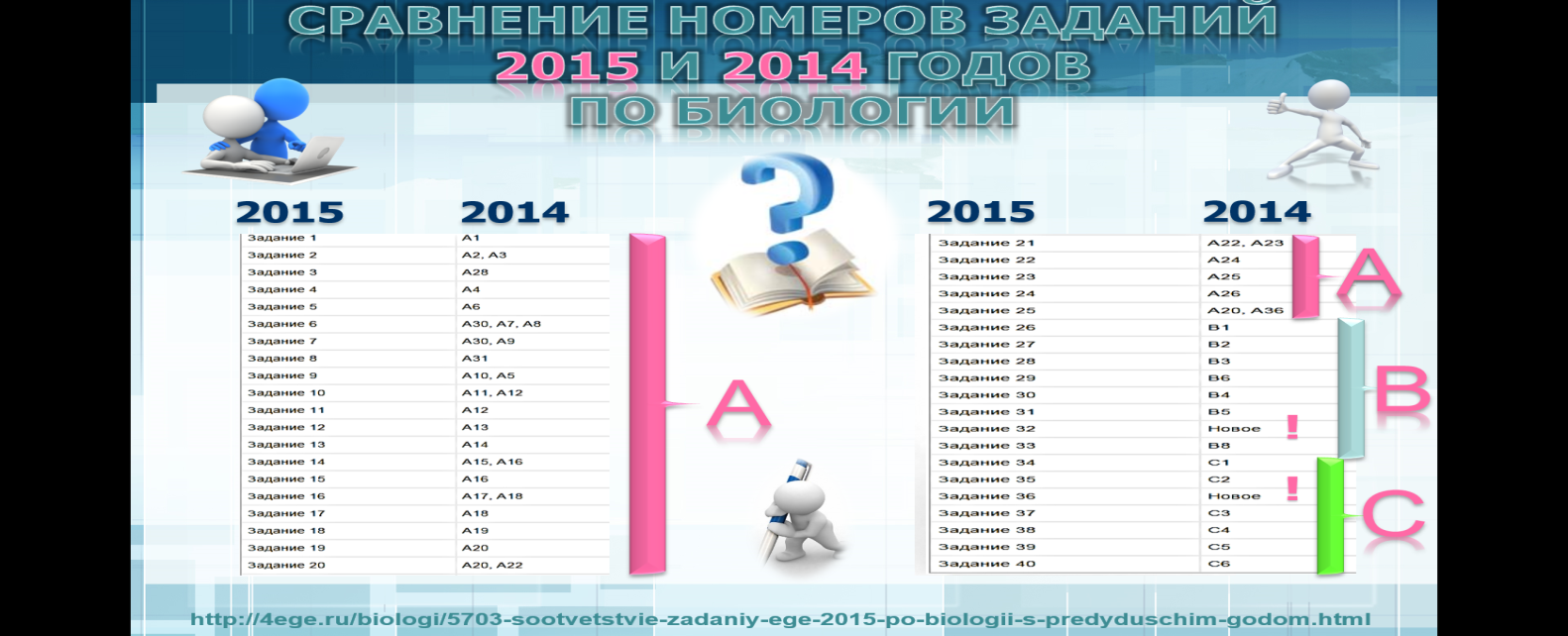 Задания части 1 с 1-3, 6, 8 оценивают знания методов познания природы и уровней ее организации, главных закономерностей биологических систем. Задания 9-12 – оценивают знания  систематики и основных признаков представителей различных Царств Живой природы и их таксономических групп.   Задания 14-18 оценивают знания строения и функций организма Человека, а также знания гигиенических правил и норм, факторов здоровья и профилактических мероприятий по сохранению здоровья. Задания 19-21 оценивают знания по эволюции органического мира и ее основных закономерностей. Задания 22-24 оценивают знания  и понимание экологических проблем, закономерностей существования экосистем и биосфер, влияние экологических факторов на биологические системы. Задание 25 проверяет компетентность по анализу содержания предметного текста, включающего общебиологические закономерности.  26-28 проверяют компетентность множественного выбора правильных характеристик биологического объекта или биологического процесса.  29-31  выявляют сформированность  таких компетенций как: сравнительный анализ биологических систем или процессов жизнедеятельности; сопоставление объектов и их характеристик; биологических явлений и их характеристик. Задание 32 – новое на сопоставление биологических объектов, процессов, явлений, проявляющихся на популяционно-видовом и экосистемном уровне. Задание 33 – проверяет компетенцию выстраивания последовательности: стадий биологических процессов; уровней таксонов биологической классификации живых организмов;  этапов биологических циклов.         Задания части 2. 34 – имеет практико-ориентированное значения по применению биологических знаний в конкретной жизненной ситуации. 35 –новое с изображением биологического объекта (рисунок, схема, график и др.).  Задания  36 в работе могут быть двух видов: распознавание биологических объектов по рисунку, их характеристика и сравнение с другими объектами; поиск биологических ошибок в приведенном тексте и их исправление. Вопросы 37-38 проверяют понимание биологических процессов или явлений (в области физиологии, эволюции, экологии), так как для ответа необходимо объяснить причинно-следственные связи, их особенности и конечные результаты.   Задания 39-40 проверяют компетенцию решения биологических задач в области цитологии и генетики. 3. Распределение заданий в тесте,проверяющих сформированность предметных компетенцийСреди «Ключевых компетентностей» на уровне итоговой аттестации по биологии преобладают компетентности первой группы – это компетентность в сфере самостоятельной познавательной деятельности, основанная на усвоении способов приобретения знаний из различных источников информации, в том числе внешкольных.Основная группа компетенций, проверяемых ЕГЭ по предмету относится к знаниевому компоненту (знать и понимать предметное содержание), умению применять полученные знания на практике (уметь объяснять, устанавливать взаимосвязи, составлять схемы, распознавать и описывать явления и предметы, выявлять особенности строения и отличительные признаки, сравнивать и на основе сравнения делать выводы, определять объекты и явления, анализировать и решать задачи разной сложности).  Использовать приобретенные знания и умения в практической деятельности и повседневной жизни для обоснования правил поведения в окружающей среде, мероприятий по сохранению и укреплению здоровья разных групп населения, использовании знаний в практике сельского хозяйства.          В экзаменационной работе преобладают задания по разделу «Общая биология», поскольку в нем интегрируются и обобщаются фактические знания, полученные в основной школе, рассматриваются общебиологические закономерности, проявляющиеся на разных уровнях организации живой природы. К их числу следует отнести: клеточную, хромосомную, эволюционную теории; законы наследственности и изменчивости; экологические закономерности развития биосферы.  Задания, контролирующие степень овладения знаниями и умениями, охватывают наиболее существенные  вопросы содержания курса биологии  и проверяют сформированность у выпускников научного мировоззрения и биологическую компетентность.Представленные компетенции по биологии можно разбить на следующие направления (см. таблицу 5).                                                                                         Таблица 54. Анализ достигнутых компетенций          Часть 1 проверяет базовые компетенции по предмету и предусматривает оценку за знаниевый компонент разных разделов курса биологии с задания 1 до 25. Начиная с задания 26, уровень проверяемых компетенций повышается и задания становятся более сложными. В рамках проверки тестовых заданий по выборке ответа 1-го из – 4-х предложенных, включено рад заданий повышенного уровня сложности.Так % выполнения заданий представлен в таблице 6.                                                Таблица 6.Средний % выполнения заданий по биологии в 2015 годуГрафически это можно представить в виде диаграмм (рис.2). Рис. 2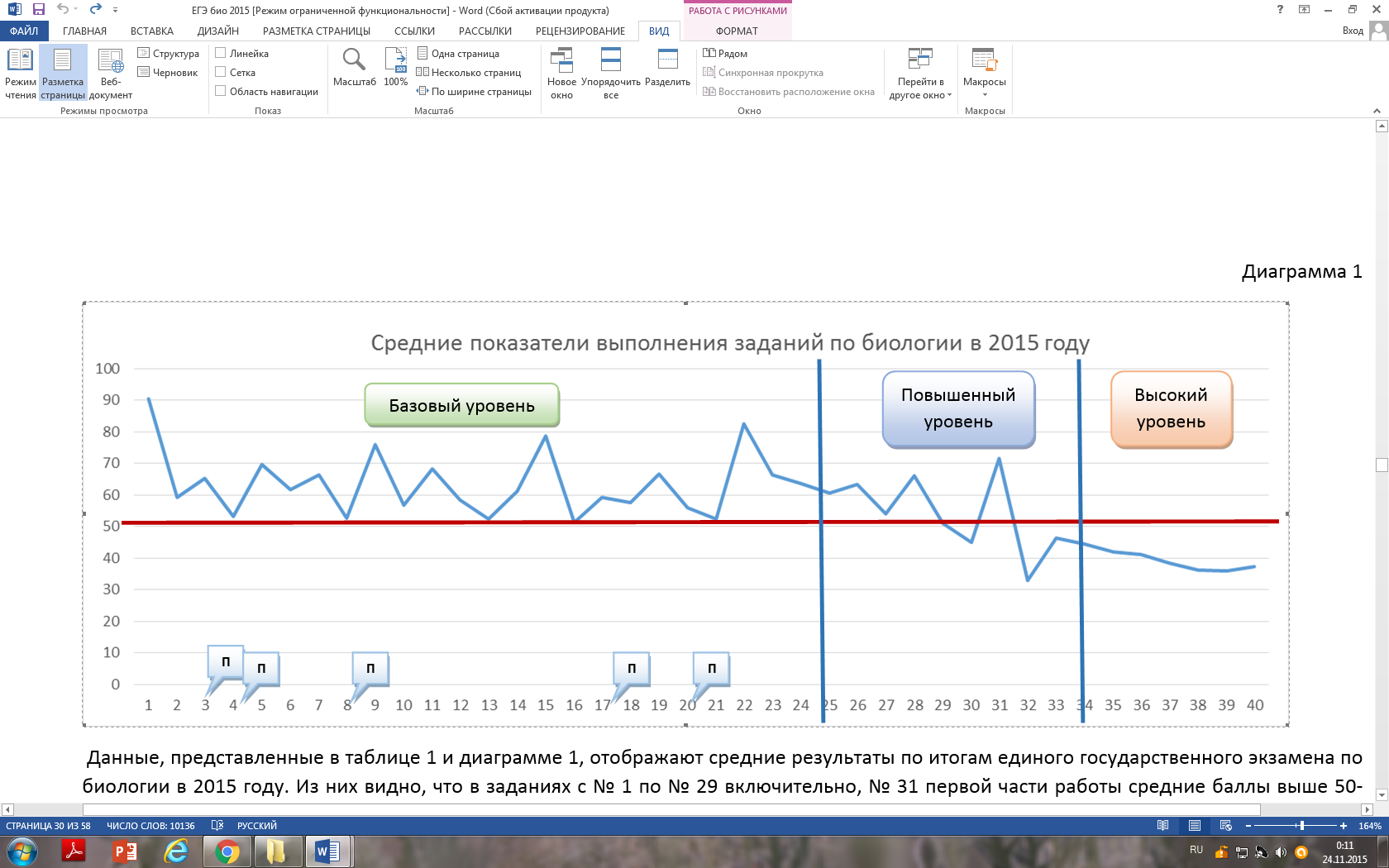      Данные, представленные в таблице 6 и диаграмме 2, отображают средние результаты по итогам единого государственного экзамена по биологии в 2015 году. Из них видно, что в заданиях с № 1 по № 29 включительно, № 31 первой части работы средние баллы выше 50-бальной отметки, хотя часть заданий (№№ 3, 4, 8,17,20, с 25 по 33) относятся к заданиям повышенного уровня сложности.  И наиболее успешными оказались  №№ 1, 9, 15, 22. Среди заданий повышенного и высокого уровня сложности % ответов с максимальным числом баллов оказались задания 26, 28,31, 35 а также 39 и 40, при том, что последние 2 их них относятся к категории заданий на решение биологических задач. В таблице 2 представлен разброс показателей по успешному выполнению заданий при их выполнении с максимальным количеством баллов по ВТГ и ВПЛ. Из которой видно, что наиболее высокие показатели имеют выпускники текущего года.     Сравнение 2015 года с данными 2014 и 2013 годов в графическом выражении представлено на рисунке.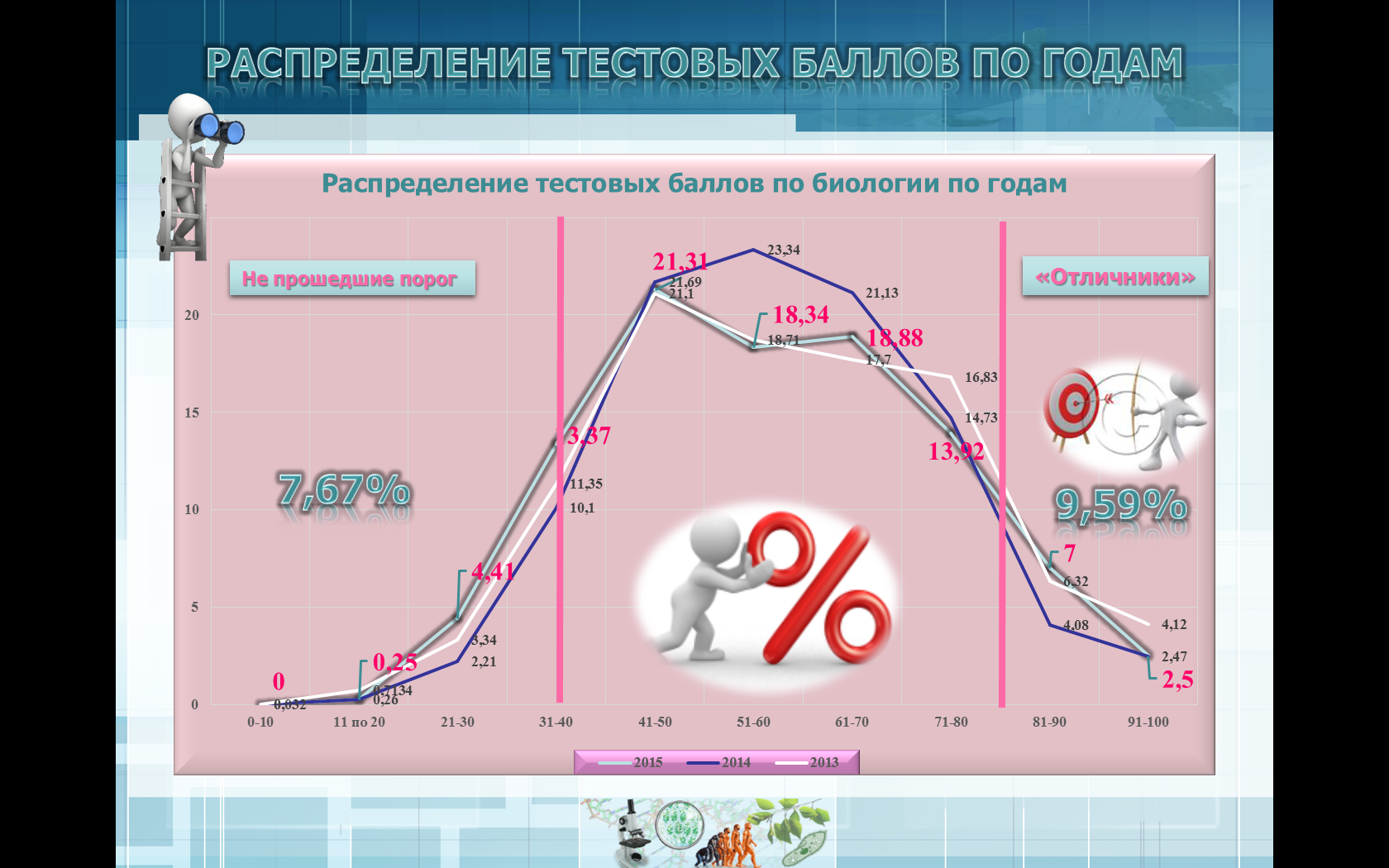 Так, показатели по 1 части работы представлены на рисунках, как целом, так и по категориям выпускников.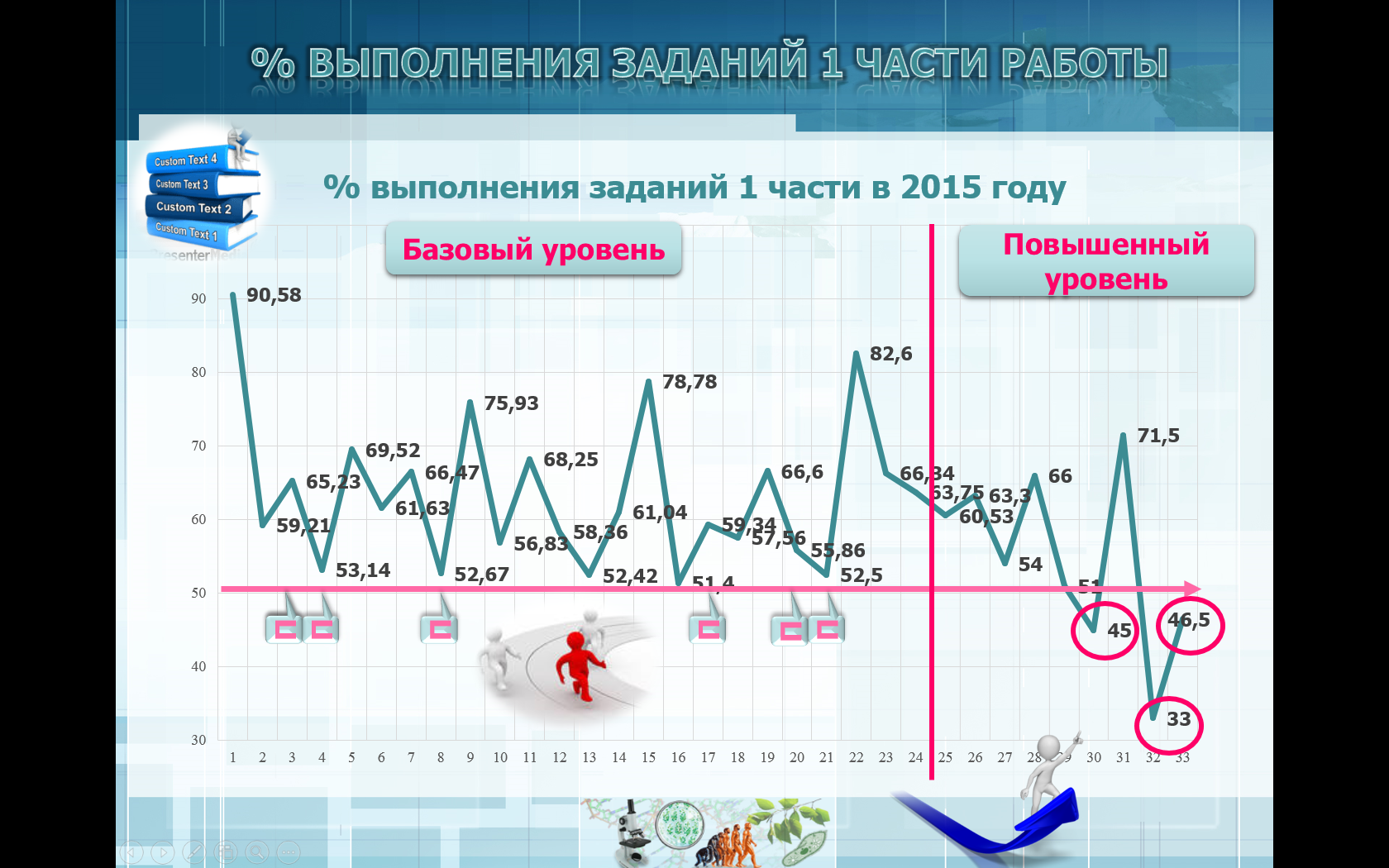 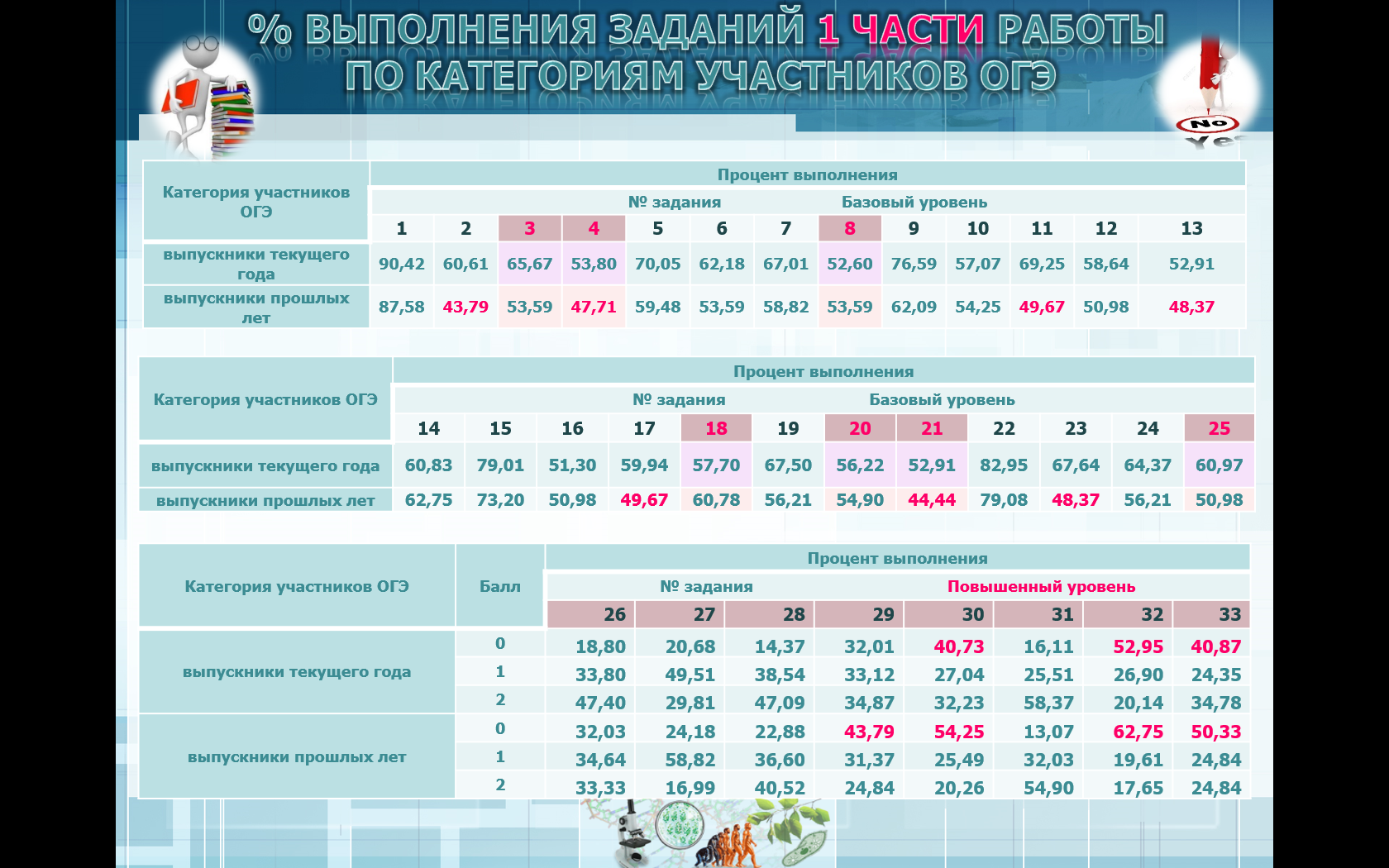 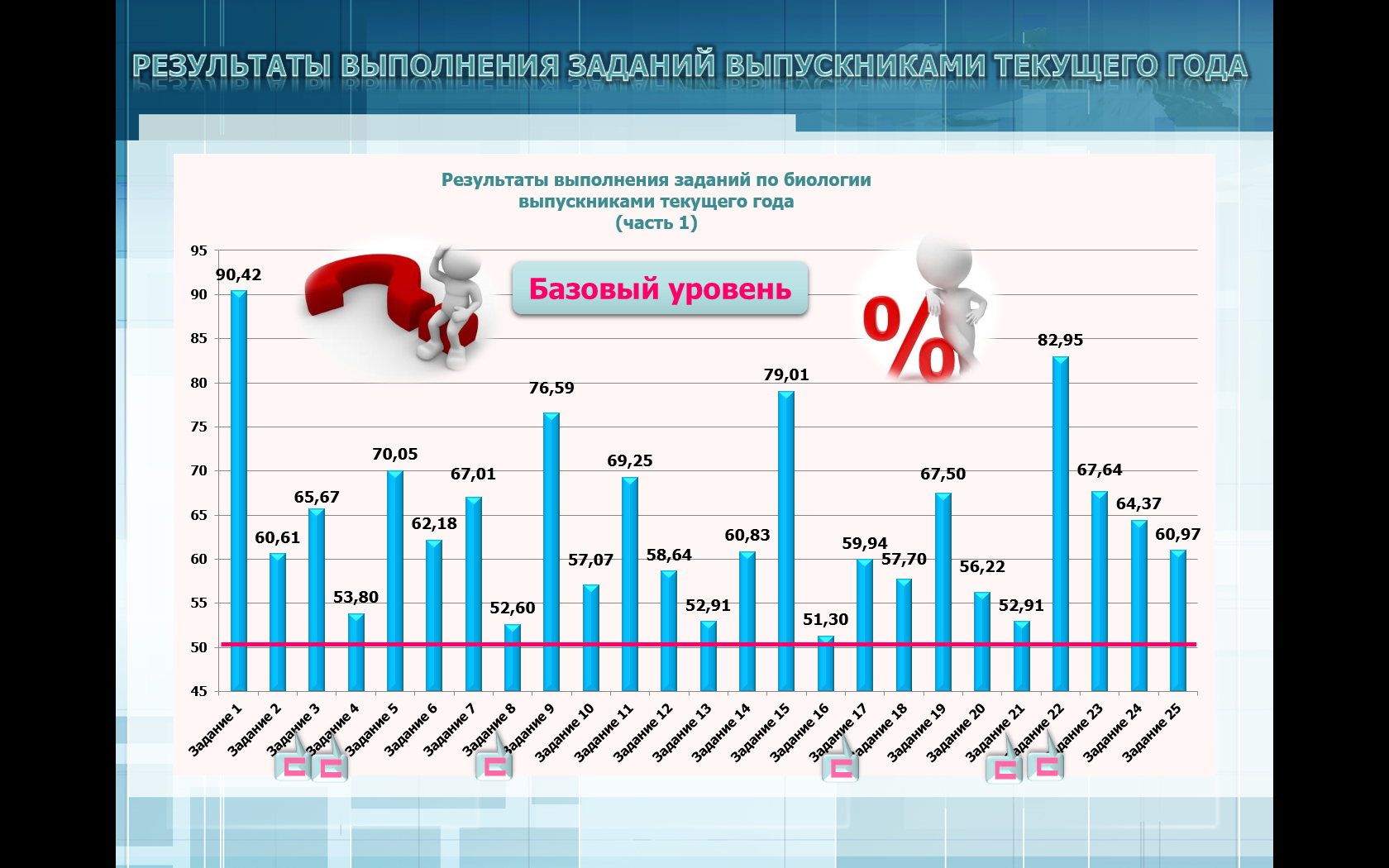 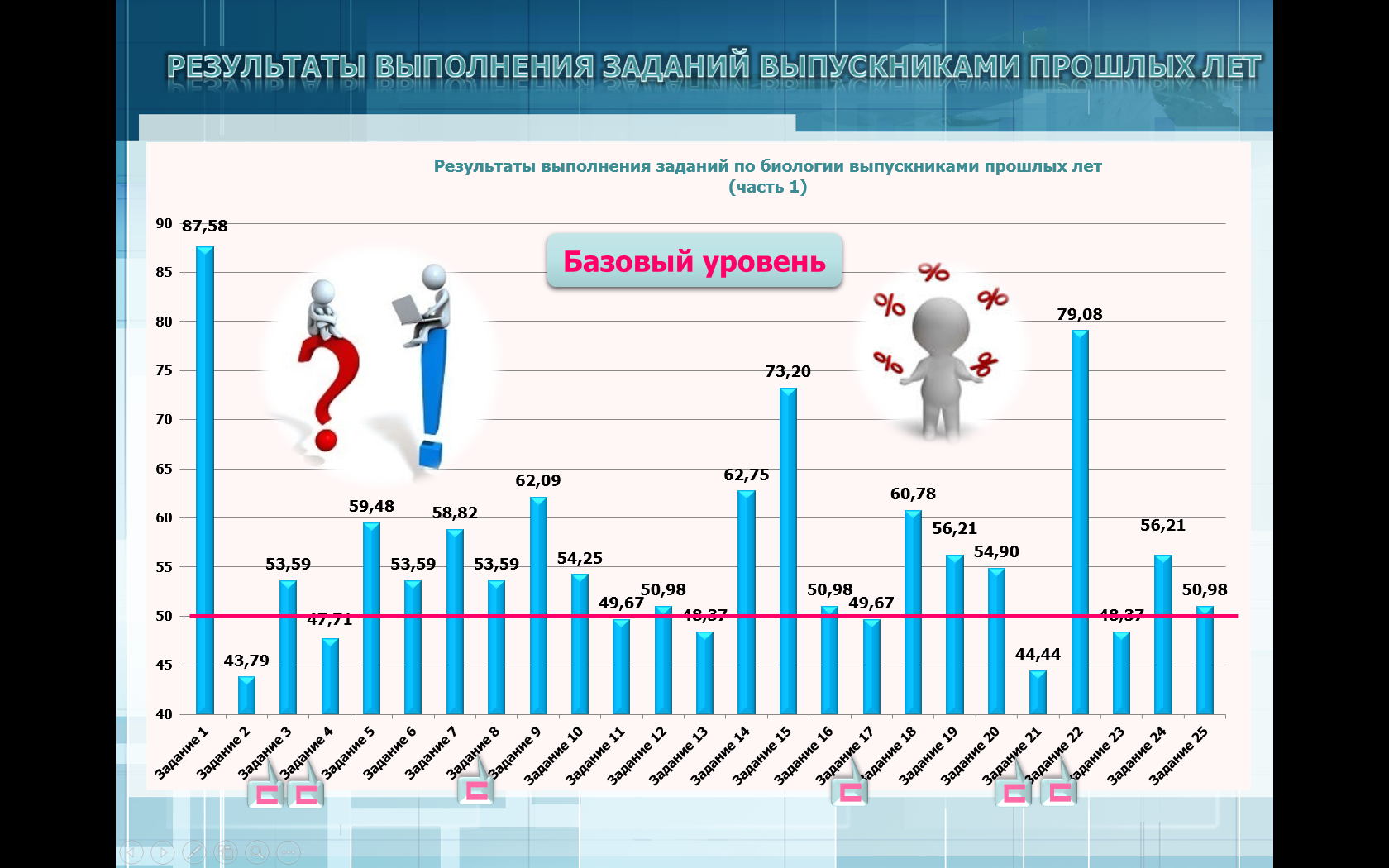 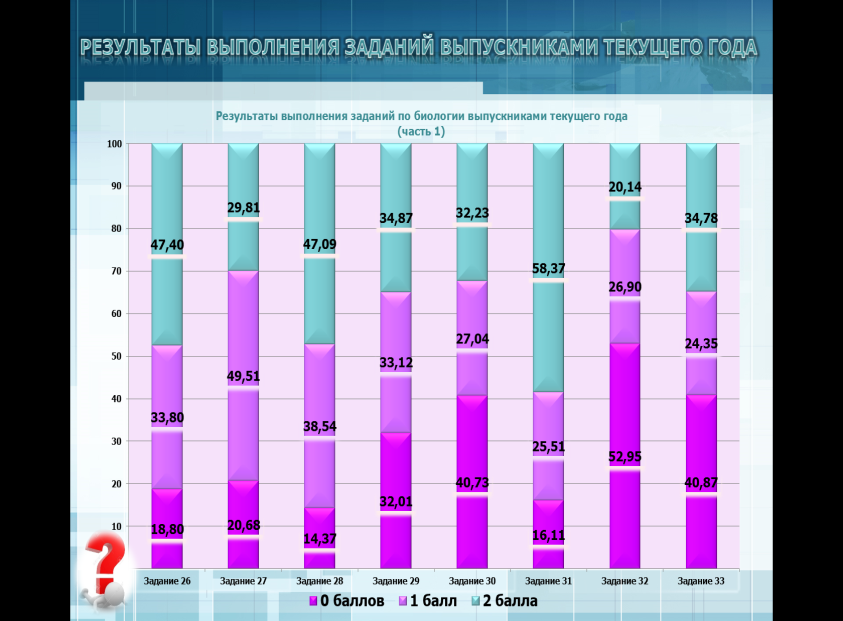 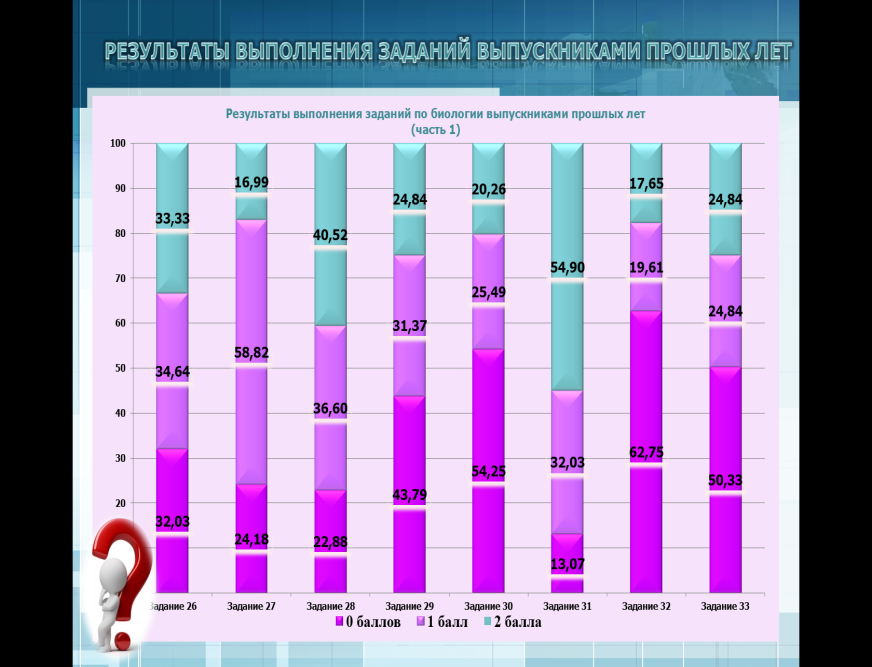 Далее на рисунках представлены результаты по второй части работы 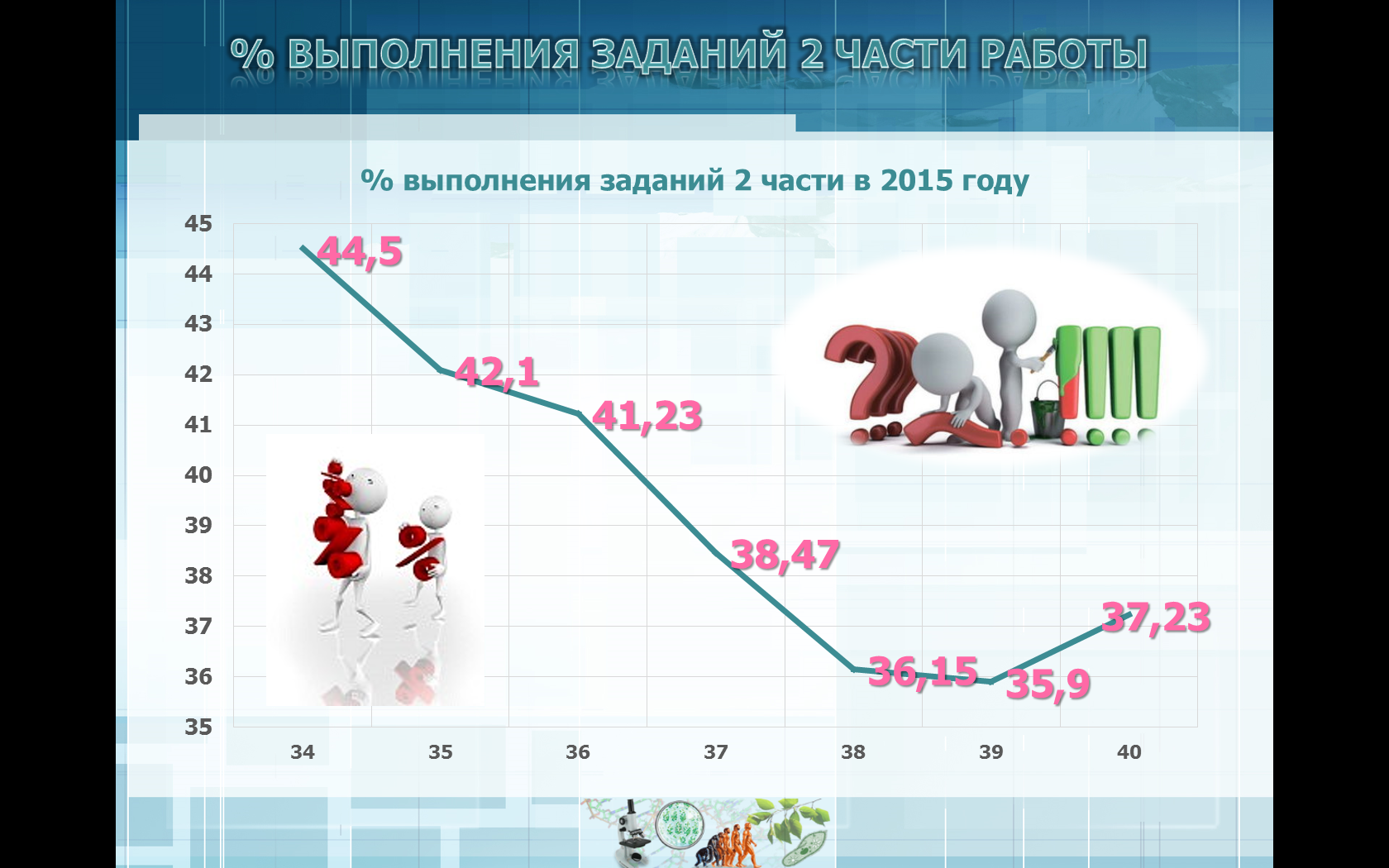 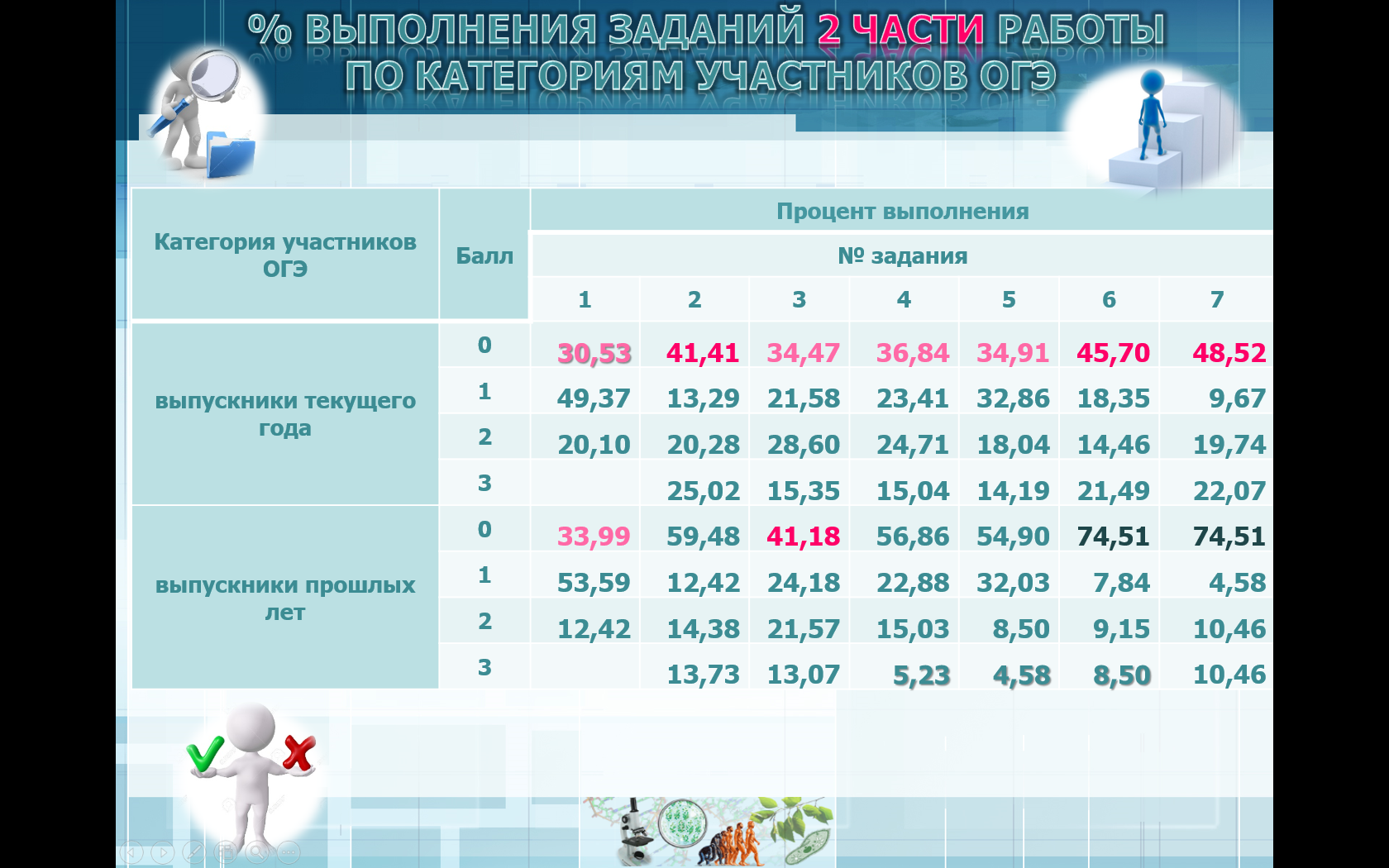 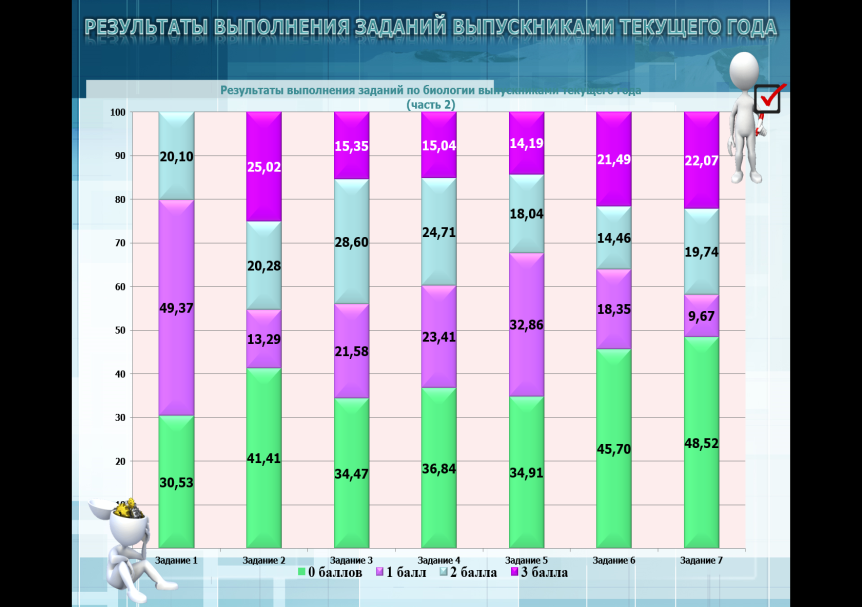 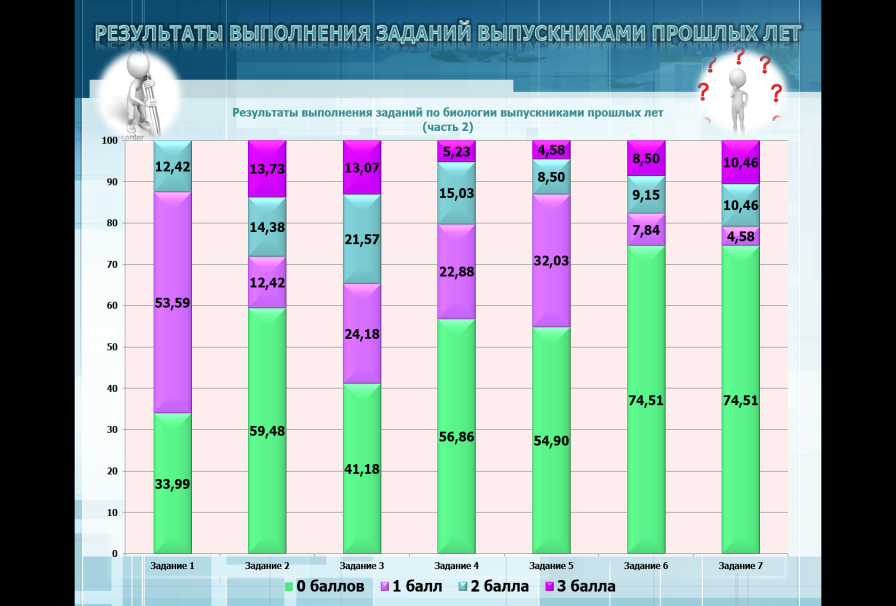 Максимальные показатели выполнения заданий по биологии в 2015 годуТаблица 2         (В таблице 2 представлены результаты с максимальными показателями по проверяемым элементам содержания и  уровню подготовки  участников итоговой аттестации. В анализе заданий повышенного и высокого уровня сложности представлены данные только по % выполнению заданий с максимальным количеством баллов.  Обращает на себя внимание единая тенденция в выполнении заданий выпускниками разных периодов окончания ОО).       По минимальному количеству баллов и тенденциям выполнения заданий у ВТГ и ВПЛ значительно меньше. Так в заданиях с 21 по 25  это можно отметить только в №№ 4, 13 и 21.  В остальных случаях у ВТГ – это еще дополнительно номера  8 и 16, а у ВПЛ – 2, 11, 18, 23. Процент не справившихся с заданиями с №  1 по № 25  по категориям участников ЕГЭ по биологии   Хотя количество заданий с неуспешным их выполнением  у ВПЛ больше, но цифровые показатели в среднем ниже на 10 %.Минимальные показатели выполнения заданий по биологии в 2015 годуТаблица 3 В вариантах заданий с 26 по 40, их номера совпадают в большей мере. Это -30,32 и 33 из повышенного статуса и  35, 39 и 40 – Высокого уровня сложности.  В данном блоке работы уже менее успешными в выполнении заданий будут ВПЛ.          Во второй части работы почти все задания (за исключением 1и 5) ВПЛ имеют очень большой процент выполнения заданий на 0 баллов. Естественно, наименее удачными (до 74,51 % не справившихся с №№ 39 и 40, где необходимо решить биологические задачи. У ВТГ – это также №№ 39 и 40, но с % 45,7 и 48,52 соответственно, а также в задании 35  - 41,41%.           Наиболее успешным блоком, с позиции компетентностного подхода, являются базовые компоненты знаниевых компетенций по предмету. Там, где вопросы по названным разделам оказываются на повышенном и высоком уровне сложности, у части участников ОГЭ, это вызывает особые сложности и проблемы, и их выполнение не превышает 40%. Определенные затруднения проявились в заданиях на сравнительный анализ биологических систем и процессов жизнедеятельности, сопоставление объектов и их характеристик, выстраивание последовательности. Участникам итоговой аттестации с трудом выполняют задания из метапредметной компетентной группы по причине не только плохо сформированных умений и навыков, но зачастую и из-за недостаточного объема знаний по предмету. Работа с рисунком, поиск биологических ошибок,  понимание процессов и явлений и их описание относится к категории компетенции на высоком уровне знаний. По этой причине их выполнение вызывает трудности у значительной части участников ОГЭ. Самым сложным блоком компетентностной группы стали  задания по применению предметных знаний при решении задач. Они отличаются предметной сложностью, требуют применения метепредметных компетенций и межпредметных связей. Именно эти задания традиционно по биологии выполняются слабо. Разброс баллов от 0 до 3. Если ученик овладел  этой компетенцией, то он получает максимальный балл, если нет, то 0. Чаще всего, при выполнении этой группы заданий, промежуточное оценивание в 1 и 2 балла имеет более низкий процент, чем его максимальный вариант.          ОГЭ по биологии - это профильный экзамен, и многие обучающиеся дополнительно занимаются на подготовительных курсах и спецкурсах при подготовке к нему. В Нижегородской области существует система мониторинговых исследований о состоянии преподавания общеобразовательных предметов, которая положительно влияет на уровень преподавания предмета, стимулируя постоянный процесс освоения предметной информации. У педагогов области сложилась определенная система работы по подготовке выпускников к данному виду итоговой аттестации: система спецкурсов, индивидуально-групповых занятий, не считая профильной подготовки обучающихся в ОО. Тестовый контроль знаний проводился и проводится в ходе аккредитации образовательного учреждения, а также, при плановых мониторинговых исследованиях по предметам по области в целом. Появилась возможность работать с открытым сегментом ОГЭ как в ходе урочной, так и внеурочной деятельности, самостоятельной подготовке к аттестационным процедурам.  В рамках курсовых мероприятий с педагогами разбираются типы заданий, традиционно вызывающие затруднения как у учительского корпуса, так и у обучающихся. Систематическая работа с информационными блоками и заданиями разного уровня сложности дает возможность уменьшить степень затруднений педагогов и обучающихся при подготовке к итоговой аттестации в форме единого государственного экзамена. Особое место в стабильных результатах играет проведение государственной аттестации выпускников 9 класса в форме приближенной к формату ОГЭ в 11 классе.  В 2015 году средний балл в РФ составил 53,63%. Усвоение биологической   информации на территории Нижегородского края можно определить на уровне 57,03 %. Данный результат можно считать удовлетворительным. 5. Сравнение результатов ЕГЭ по биологии за 6 лет«Среднестатистические данные за 5 года ЕГЭ по биологии»Таблица 10       Из таблицы 10 видна общая динамика изменений показателей по разным параметрам за 6 лет. Особенностью результатов ЕГЭ по биологии в Нижегородской области следует отметить значительное совпадение со средне статистическими данными по России. Общее количество участников итоговой аттестации по биологии несколько снижено. Это объясняется снижением общего количества участников ЕГЭ по всем предметам (демографическими тенденциями в целом). Но, несмотря на это, общее количество выпускников текущего года, вышедших на аттестацию приближается к цифре 2800. Не учитывая результаты 2013 года, обращает на себя внимание, что имеется некоторая тенденция к уменьшению количества участников аттестационной процедуры, не прошедших порог. (6,86%, 7,01%, 6,32%, 4,41%) в сравнении с РФ 8%, 8,2%, 7,1% в 2011, 2012, 2013, 2014 годах). Цифровые показатели по группе, превысивших порог выше 80%, имеет положительную динамику и приближается к Российским показателям. Количества сто балльников увеличивается, в 2014 году составило 3 человека и понижается до 1 в 2015 году, при том, что в резерве остаются 3 человека, которые не добрали по 1 баллу до 100-бального результата.. Средний балл (без учета 2013 года) на территории области вырос на 3,39% в 2014 году и примерно, на этом же уровне в 2015 (57,03), что подтверждает более серьезный подход к решению участвовать в процедуре и более серьезную подготовку аттестующихся.  В РФ возросло число участников, не преодолевших минимальную границу (с 8,84% в 2014 г. до 15% в 2015 г.). В то время как, в НО эти показатели составили 4,41% и 7,66% соответственно. Представленные данные говорят об определенной положительной динамике результатов в ситуации изменения формата работы в сторону ее усложнения.         Из анализа динамики участников ЕГЭ по биологии видна тенденция в уменьшении их количества, так и % соотношения от общего числа участников экзамена в Субъекте Федерации. Так, общее количество, принимавших участие в итоговой аттестации уменьшилось с 3174 до 2718 и до 2387 чел. В 2015 году, что в целом за три года составило 0,85%. Среди участников текущего года среди участников ЕГЭ, выпускники средних общеобразовательных школ составляют 80,1%,  лицеев – 12,86% и 0,63% выпускники вечерних школ. 6. Соотношение показателей  10% «Лучших» и  10% «худших» школ в Нижегородской области по БиологииВ таблице 11 и  рисунке 7 представлены показатели по соотношению данных «лучших» и худших» школ.  Из них видно (не учитывая данные 2013 года), что средние показатели % у «лучших» школ варьирует от 72 до 76% - с некоторыми незначительными перепадами по годам. По сравнению с 2012 годом отмечается некоторое снижение баллов (на 0,8%) , что практически соответствует его показателям. В то время как, результаты средних показателей «худших» школ имеют тенденцию к росту, и если они приближались к цифре 30%, то в 2014 году – это 39,56%. Прироцение в сравнении с 2012 годом составляет 11%. Показатели 2015 года показывают повышение результатов выполнения экзаменационной работы в  школах с лучшими показателями на 3,71%, что достигает 78,6%.                                                                                                                               Таблица11«Соотношение средних процентов у 10% лучших и 10% худших школ»Рисунок 7Представленные выше материалы по соотношению средних показателей «лучших» и «худших» школ соотносятся с коэффициентом «дорожной карты» (рис.8 и рис.9). «Дорожная карта» предполагает сравнение показателей между территориальными коэффициентами  и предполагаемыми результатами в РФ. Сравнительный анализ данных показывает, что по биологии он в последние 5 лет находится в интервале 2. Показатели полученные в 2014 году больше соотносятся (приближается) с 2013 годом. Для снижения этого показателя необходимо продолжить работу с школами из «худшей» группы. Показатели 2015 года выбиваются из общей логики из-за изменения формата экзаменационной работы и раздвигается соотношение «лучших» и «худших» групп при положительной тенденции изменений и среди школ с «худшими» показателями, где данные за последние три года не опускаются ниже порога.  «Дорожная карта» в соотношении результатов ЕГЭ в разные года.Отношение среднего балла ЕГЭ (в расчете на 1 предмет) в 10 процентах школ с лучшими результатами ЕГЭ экзамена к среднему баллу ЕГЭ экзамена (в расчете на 1 предмет)  в 10 процентах школ с худшими результатами ЕГЭ Рисунок 8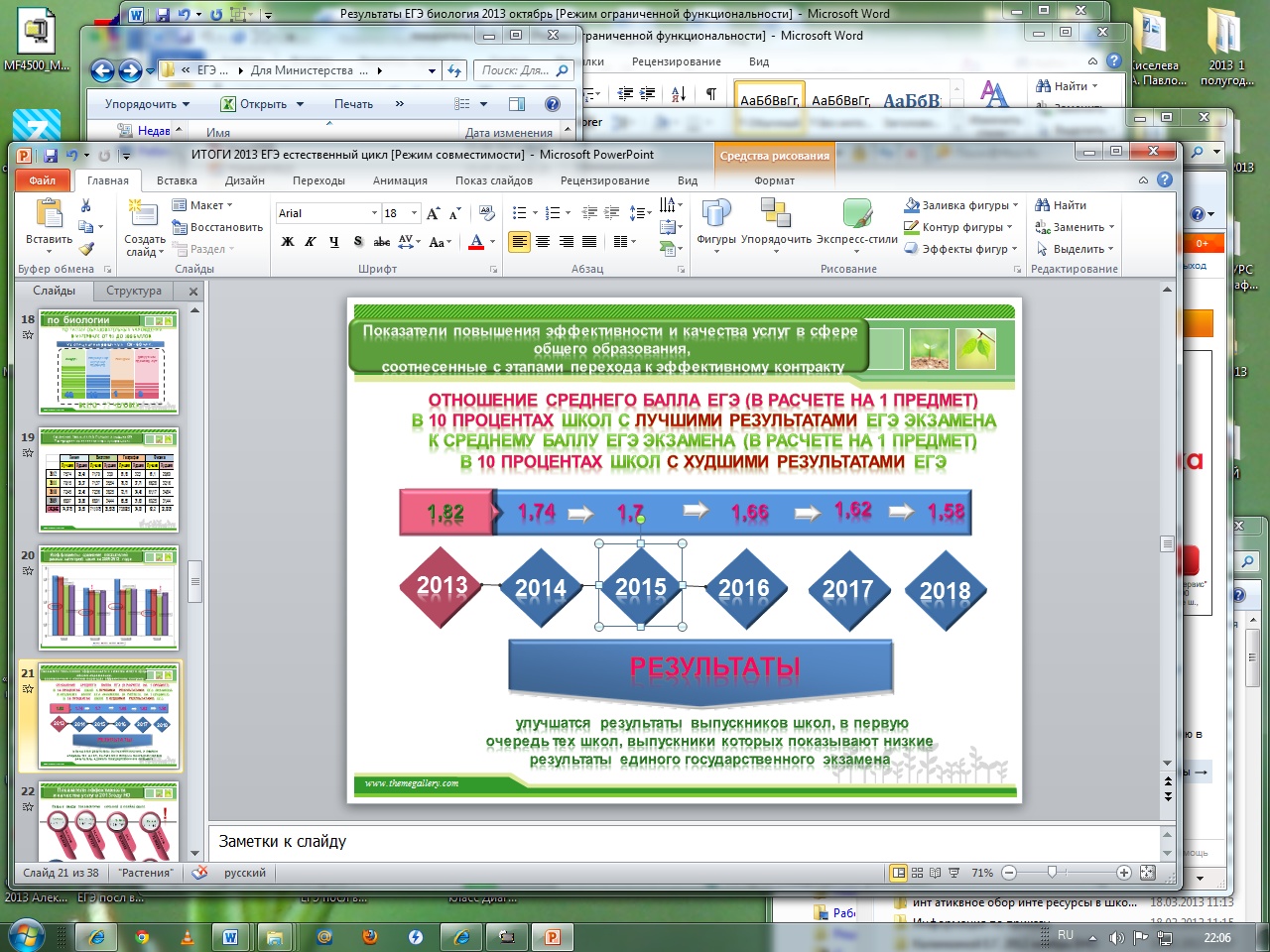 Идея дорожной карты, что улучшатся результаты выпускников школ, в первую очередь тех, выпускники которых показывают низкие результаты единого государственного экзамена.                                                                                        Рисунок 9«Соотношение коэффициента средних показателей с «дорожной картой»        Так, рассматривая итоги Единого Государственного экзамена с позиции не успешности образовательных учреждений, обращает на себя внимание, что частота встречаемости школ с «низкими» показателями отмечается в Борском, Автозаводском, Ленинском, г. Дзержинске. Это объясняется и большим количеством ОО, где в ОО выпускники выходят на итоговую аттестацию.                                                                            Итоги 2015 года представлены ниже. Количество участников при соответствующей разбаловке вторичного балла      Таблица 12	 Всего в Нижегородской области в 2015 году не прошедших порог оказалось 183                       человека. Среди них весомая доля тех, кому не хватило 1-2х  - первичных баллов для                   получения сертификата об участии в ОГЭ по биологии (75 человек). Проходной –                   пограничный балл имеют в этом году - 50 человек.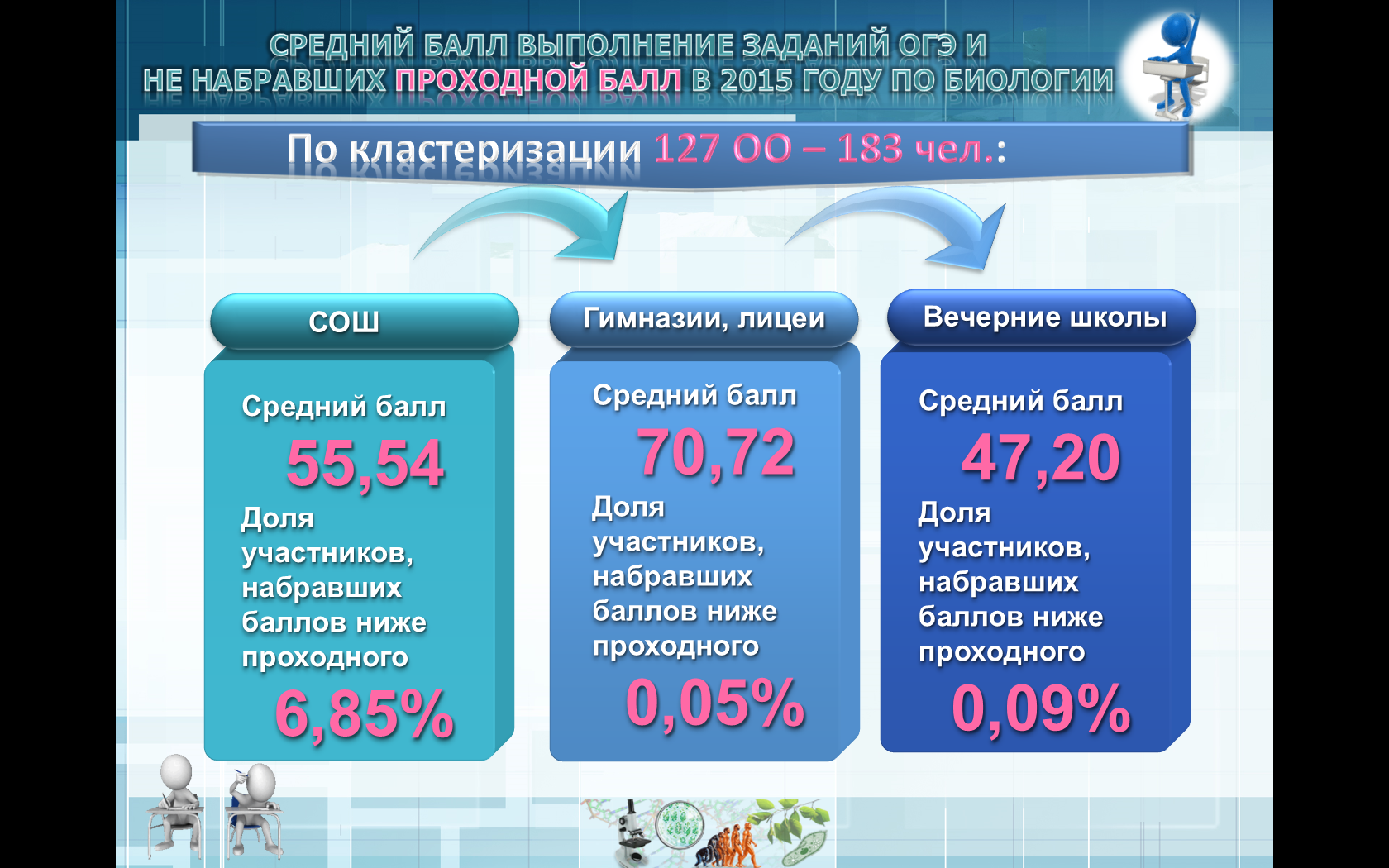 Участники ОГЭ не прошедшие порог в разных категориях ОО:Общеобразовательные школы        Таблица 13     За последние три года, количество участников итоговой аттестации по биологии, не преодолевших минимальные границы меняется соответствующим образом: с показателей 6,4% (207 чел.) в 2013 году  идет снижение до 4,5%  (127 чел.) в 2014 г. и увеличение  их % до 7,67 (183 чел.) в 2015 г. Последние данные складываются из результатов выпускников текущего года - 6,49% и прошлых лет – 1,17%  (28 чел.), что определяется  соотношением количественных показателей участников экзамена: выпускников текущего года - 2234 чел. (93,59%) и выпускников прошлых лет  - 153 чел. (6,41%).        Данные таблицы 13 показывают, что принадлежность ОО к тому или иному статусу (повышенного или профильного уровня) не гарантирует от неудач выпускников при участии в ЕГЭ. Определяющую роль в получении соответствующих низких результатов  играет отсутствие подготовки обучающихся к сдаче экзамена, слабая мотивированность на получение высоких результатов. Чаще всего это те, кто поступает в образовательные учреждения, где необходимо показать сертификат об участии в экзаменационной процедуре с превышением порога на 2-4 балла (это система подготовки спортсменов и т.д.).        Присутствие школ в списке с низким уровнем показателей объясняется рядом причин. Среди них еще может быть малая выборка школьников, которые в данный год вышли на участие в итоговой аттестации. Например, один ученик,  если  он сдал экзамен неуспешно. Мотивация сдающих на получение результатов экзамена различна. Есть обучающиеся, решившие поступать в образовательные учреждения высшей школы, где необходимо получить только документ об участии в процедуре. Это понижает интерес к подготовке к процедуре итоговой аттестации, выход на аттестации по принципу «авось». К причинам низких результатов следует отнести и недостаточную работу администрации школ и классных руководителей, которые приглашают к участию в процедуре учеников «заведомо» не готовых к экзамену.  Основная масса образовательных учреждений, имеющих низкие результаты имеют статус ОО, где подготовка по предмету ведется на базовом уровне, а экзаменационные материалы предполагают профильный. Учителю, ведущему образовательную деятельность в классе с одно-часовой недельной нагрузкой на старшей ступени образования, подготовить учеников без дополнительных индивидуально-групповых занятий со школьниками, не предоставляется возможным. Часы факультативов и дополнительных занятий распределяются педагогам обязательных учебных предметов. В системе НиСПО, обучающиеся имеют еще меньшую возможность   по подготовке, на содержание предмета отводится на 2 года обучения 50-51 час, а зачастую и 34 часа за 1 год.. Если образовательное учреждение с специализацией близкого профиля, то чаще всего, в учебном плане отводится профилирующему предмету, затрагивающему узкий раздел учебного курса.          Анализ показывает, что образовательные учреждения в списке 10% «лучших» школ области имеют определенную тенденцию к стабильности в результатах. Так, ряд ОО в нем присутствуют каждый год. Участники единого государственного экзамена 2015 года получили высокие баллы (от 81 до 100)  в количестве 229 чел., что составило 9,59% - эти данные в 1,5 (1,489)  раза превышает результаты 2014 года и несколько ниже (на 0,59%) показателей 2013 года.  Полученные результаты говорят о серьезной подготовке участников аттестационной процедуры, которым необходимы высокие результаты для поступление в профильные ВУЗы, где предмет биологии является профилирующим, а также серьезной подготовкой в профильных образовательных учреждениях. Так, например, традиционно высокие результаты дает МБОУ лицей № 28 им. академика Б.Королева, ЦОД, МБОУ лицей № 8 г. Нижнего Новгорода, ОО г.Сарова, г.Дзержинска, г.Семенова, г.Лысково и некоторых районов Нижегородской области.       По биологии, в связи со спецификой предмета (большой объем информации) и критериальной базы КИМ открытой части экзаменационной работы, получить максимальное количество баллов достаточно проблематично. Так, в 2013 году  - было 9 сто балльников, 2014 г.  – 3, 2015 г. – 1. В 2015 году изменено шкалирование по предмету, и 4 участника экзамена получили по 99 баллов за работу, т.е. до максимума им не хватило всего лишь по 1 баллу и, эти  экзаменуемые, являются хорошим резервом  сто балльного выполнения работ.В целом по категориям ОО по высоким показателям представлены ниже. 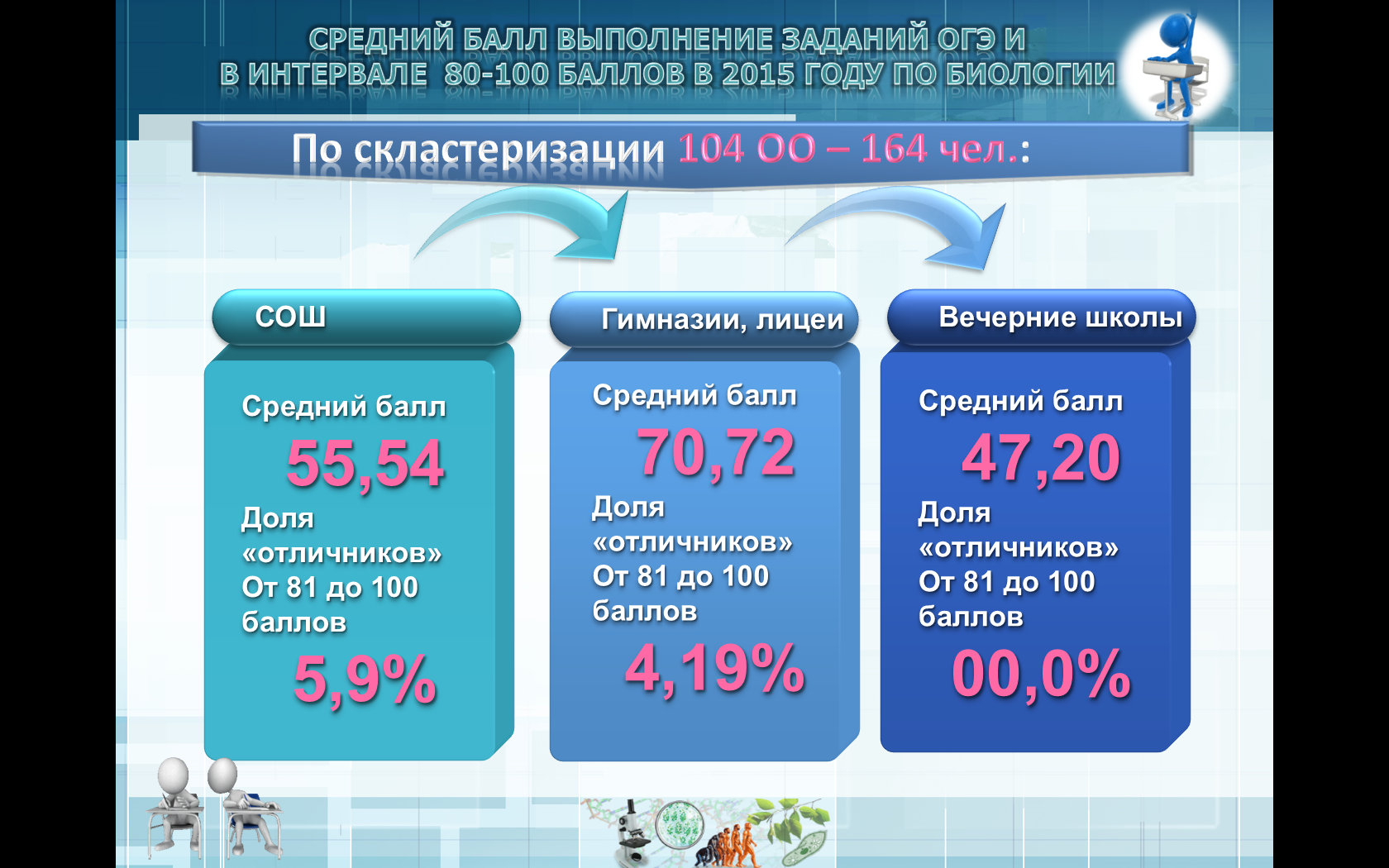 Так, общие данные в цифровом и процентном выражении  по выполнению заданий экзаменационной работы в интервале от 80 о 100 баллов представлено на рис. ниже.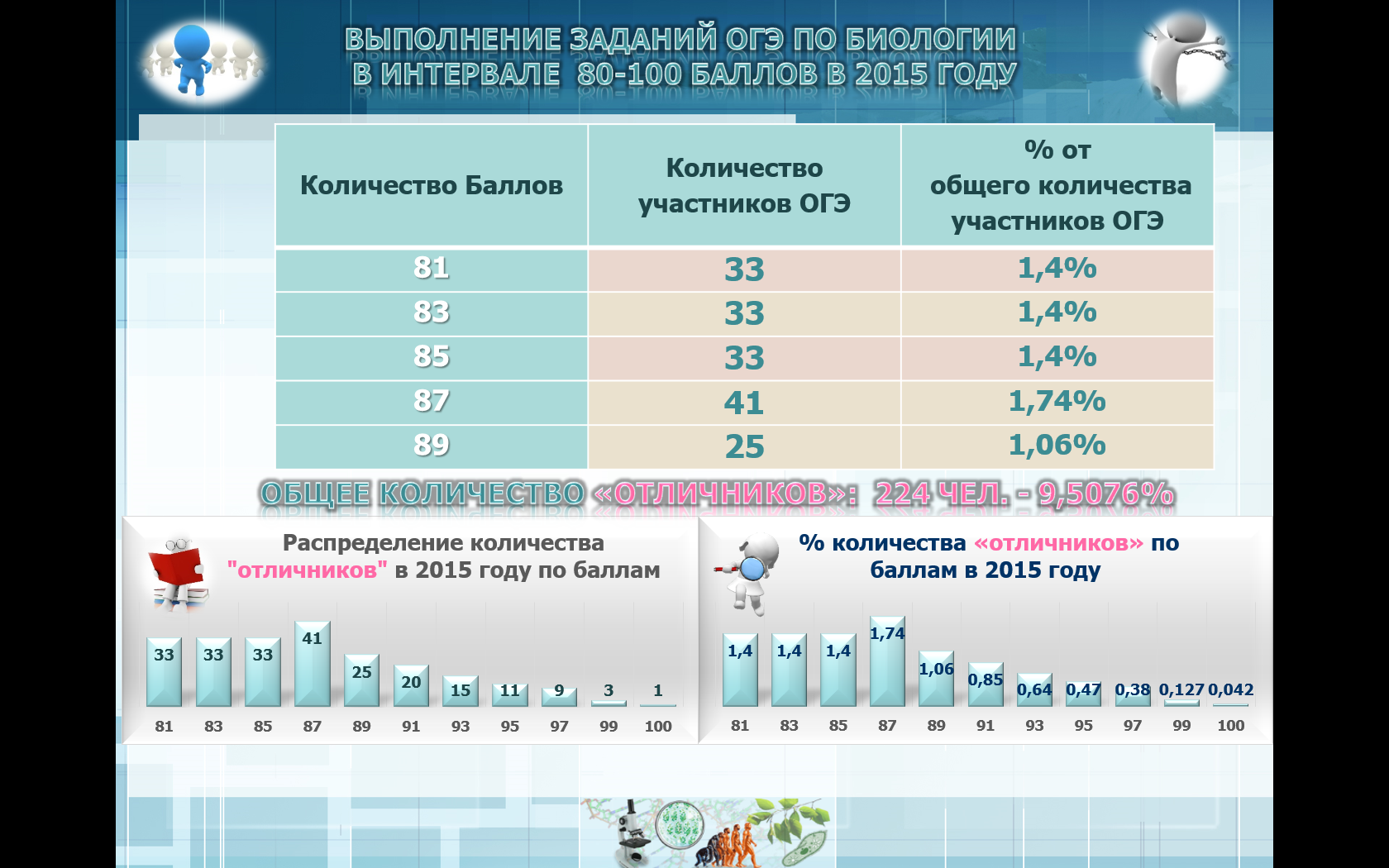 Данные по группам участников в интервалах от 80 до 90 и от 90 до 100 баллов имеются в таблицах 14 и 15.ОО, давшие высокие результаты (от 80 до 90 баллов) в 2015 году – всего 164Таблица 14      Из таблицы 14 видно, что 29 образовательных учреждений дало 164 человека с высокими показателями по экзамену. Распределение       Более высокие показатели дали ОУ приведенные в таблице 16.  ОО, давшие высокие результаты (от 90 до 100 баллов) в 2015 году. Всего – 59Таблица 15         Из таблиц 14-15 видно, что в список образовательных учреждений с «лучшими» показателями в 2015 году попали учреждения разного статуса и в них определенную долю занимают ОУ повышенного уровня или статуса.        Если средний балл в 2013 году составил 58,27, в 2014 57,79, то в 2015 он составил 57,03.  Видна тенденция к некоторому понижению среднего балла по Нижегородской области.  В первом случае это составляет 0,48 балла, а во втором 0,756 балла. Подобная ситуация объясняется не только высокими результатами 2013 года, но и некоторым изменением формата экзамена в 2015 году, когда произошло уменьшение количества заданий первой части, где необходимо было выполнить задания закрытого типа. Традиционно, сложнее для участников аттестационных процедур,  являются задания открытого типа. В новом формате произошло увеличение заданий этой группы и если, ранее испытуемому необходимо было выполнить задание на поиск биологических ошибок или ответить на  вопрос по предложенному рисунку, то в этом году каждый участник выполнял оба вида заданий. Оба названных задания требуют, кроме чисто биологических знаний, с одной стороны, хорошую зрительную память на биологические объекты и, с другой, умение использования предметной информации в поиске и исправлении предложенных ошибочных суждений.  Чаще всего на второй тип задания участник ЕГЭ интуитивно отмечает ошибочные варианты предложений, но его знаний бывает недостаточно для исправления текстовой информации. К тому же, следует напомнить, что и общий уровень предлагаемой для испытания работы также повысился. Данная ситуация не могла не сказаться на общем уровне выполнения. ЕГЭ       Следует признать результаты единого государственного экзамена по биологии в Нижегородской области  удовлетворительными, и имеющими тенденцию к увеличению числа участников с высокими  и отличными результатами, если в ранние года пик баллов смещался больше к пороговым показателям, то сейчас идет более или менее равномерное распределение баллов в интервале от 36 до 80 баллов.Выводы:    Наиболее успешными на территории Нижегородской области оказались задания: на знание методов познания живой природы и основные уровни организации; классификацию живых организмов, особенности их строения и жизнедеятельности, их роль в природе и жизни человека; Раздел Человек: Органы и системы органов человека, сопоставление особенностей его строения и функций; Экологические факторы. Взаимоотношения организмов в природе; Обобщение знаний о клеточно-организменном уровне жизни о надогранизменных системах и эволюции органического мира; задания на работу с изобразительной наглядностью и решение генетических задач.     В тоже время, дались с трудом из базовой части задания на:основные классы и характеристику Хордовых животных и Макроэволюционные процессы, доказательства эволюции, основные направления эволюции и происхождение человека.    Из группы заданий повышенного уровня сложными оказались задания на:жизненный цикл клетка, хромосомный набор, деление  клетки; сопоставление особенностей строения и функционирования организмов разных групп и биологических процессов, явлений, проявляющихся на популяционном и экосистемном уровне; установление последовательности процессов.        Участники единого государственного экзамена по биологии если научились решать и оформлять биологические задачи, то чаще всего за их выполнение получают более высокий балл из критериальной базе.    По проверяемым умениям наиболее отработанными оказались:Умения:объяснять роль биологических законов, теорий, принципов, гипотез, умение выявлять отличительные признаки отдельных организмов.;  сравнивать (и делать выводы на основе сравнения) биологических объектов (клетки, ткани, органы и системы органов, организмы растений, животных, грибов и бактерий, экосистемы и агроэкосистемы); митоз и мейоз; бесполое и половое размножение; оплодотворение у растений и животных; внешнее и внутреннее оплодотворениераспознавать и описывать биологические объекты по их изображению, особей вида по морфологическому критерию выявлять абиотические и биотические компоненты экосистем, взаимосвязи организмов в экосистеме, антропогенные изменения в экосистемах; сравнивать (и делать выводы на основе сравнения): биологические объекты (клетки, ткани, органы и системы органов, организмы растений, животных, грибов и бактерий, экосистемы и агроэкосистемы); митоз и мейоз; бесполое и половое размножение; оплодотворение у растений и животных; внешнее и внутреннее оплодотворение; процессы и явления (обмен веществ у растений, животных, человека, пластический и энергетический обмен; фотосинтез и хемосинтез); формы естественного отбора; искусственный и естественный отбор; способы видообразования; макро- и микроэволюцию; пути и направления эволюциианализировать: различные гипотезы сущности жизни, происхождения жизни, разных групп организмов и человека, человеческих рас, эволюцию организмов; состояние окружающей среды; влияние факторов риска на здоровье человека; последствия деятельности человека в экосистемах, глобальные антропогенные изменения в биосфереустанавливать взаимосвязи, распознавать и описывать, выявлять, сравнивать (и делать выводы на основе сравнения), определять принадлежность биологических объектов к определенной систематической группе (классификация)Знание и понимание:строение и признаки биологических объектов: вирусов, одноклеточных и многоклеточных организмов царств живой природы (растений, животных, грибов и бактерий), человека сущность биологических процессов и явлений: обмен веществ и превращения энергии в клетке и организме, фотосинтез, пластический и энергетический обмен, питание, дыхание, брожение, хемосинтез, выделение, транспорт веществ, раздражимость, рост; особенности организма человека, его строения, жизнедеятельности, высшей нервной деятельности и поведения Наиболее сложными на территории РФ стали  задания на Знание и понимание: строение и признаки биологических объектов генов, хромосом, гамет сущность биологических процессов и явлений митоз, мейоз, развитие гамет у цветковых растений и позвоночных животных; современную биологическую терминологию и символику по цитологии, генетике, селекции, биотехнологии, онтогенезу, систематике, экологии, эволюции; вирусов, одноклеточных и многоклеточных организмов царств живой природы (растений, животных, грибов и бактерий), человекаосновные положения биологических теорий (клеточная; хромосомная; синтетическая теория эволюции, антропогенезаосновные положения учений (о путях и направлениях эволюции; Н.И. Вавилова о центрах многообразия и происхождения культурных растений; В.И. Вернадского о биосфере)сущность гипотез (чистоты гамет, происхождения жизни, происхождения человека)сущность биологических процессов и явлений действие движущего и стабилизирующего отбора, географическое и экологическое видообразование, влияние элементарных факторов эволюции на генофонд популяции, формирование приспособленности к среде обитанияУмения:распознавать и описывать: биологические объекты по их изображениюопределять:  принадлежность биологических объектов к определенной систематической группе (классификация) объяснять: единство живой и неживой природы, родство, общность происхождения живых организмов, эволюцию растений и животных, используя биологические теории, законы и правила; причины эволюции видов, человека, биосферы, единства человеческих рас;  место и роль человека в природе; родство человека с млекопитающими животными, роль различных организмов в жизни человекавыявлять: приспособления у организмов к среде обитания, ароморфозы и идиоадаптации у растений и животныхсравнивать (и делать выводы на основе сравнения): биологические объекты (клетки, ткани, органы и системы органов, организмы растений, животных, грибов и бактерий, экосистемы и агроэкосистемы); процессы и явления (обмен веществ у растений, животных, человека, пластический и энергетический обмен; фотосинтез и хемосинтез); формы естественного отбора; искусственный и естественный отбор; способы видообразования; макро- и микроэволюцию; пути и направления эволюцииобъяснять: роль биологических теорий, законов, принципов, гипотез в формировании современной естественнонаучной картины мира; единство живой и неживой природы, родство, общность происхождения живых организмов, эволюцию растений и животных, используя биологические теории, законы и правиласоставлять схемы: переноса веществ и энергии в экосистемах (цепи питания, пищевые сети)решать задачи разной сложности по цитологии,  экологии, эволюции                       Для достижения положительных результатов на экзамене следует:в учебном процессе увеличить долю самостоятельной деятельности учащихся, как на уроке, так и во внеурочной работе; акцентировать внимание на выполнение творческих, исследовательских заданий. обратить особое внимание на проблемы, обозначенные в данных рекомендациях вышеиспользовать школьные учебники (базового или профильного уровня), рекомендованные Минобрнауки России, а также учебные пособия, справочную литературу, которые помогут успешно овладеть материалом.в учебном процессе обратить внимание на повторение и закрепление материала, который традиционно вызывает затруднения у выпускников. использовать региональный опыт по рассмотрению и изучению сложных тем курса биологии (// «Биология в школе» (2009-2010. № 1, 2011-2014. № 10). Методическую помощь предлагаемую на сайте ФИПИ: www.fipi.ru:  кодификатор элементов содержания и требований к уровню подготовки выпускников, спецификация и демонстрационный вариант КИМ; открытый банк заданий ОГЭ;  учебно-методические материалы для председателей и членов региональных предметных комиссий по проверке выполнения заданий с развернутым ответом экзаменационных работ ОГЭ;  аналитические отчеты о результатах экзамена, методические рекомендации и методические письма прошлых лет.  7. Предложения по совершенствованию преподавания предмета в 2015-2016 учебном году в образовательных организациях региона.Методические рекомендации.            Биология - это предмет по выбору, и многие обучающиеся дополнительно занимаются на подготовительных курсах и спецкурсах при подготовке к экзамену. В Нижегородской области существует система мониторинговых исследований о состоянии преподавания общеобразовательных предметов. У педагогов области сложилась определенная система работы по подготовке выпускников к данному виду итоговой аттестации. Тестовый контроль знаний проводился и проводится в ходе аккредитации образовательного учреждения, а также, при плановых мониторинговых исследованиях по предметам по области в целом. Такая система дала возможность уменьшить степень затруднений педагогов и обучающихся при подготовке к итоговой аттестации в форме единого государственного экзамена. Особое место в стабильных результатах играет проведение итоговой аттестации выпускников 9 класса в форме приближенной к формату экзамена в 11 классе.            При подготовке к экзамену следует ориентироваться на нормативные документы, размещенные на сайте ФИПИ: www.fipi.ru: кодификатор элементов содержания и требований к уровню подготовки выпускников общеобразовательных учреждений для ЕГЭ по биологии, спецификация КИМ для проведения в 2016 г. ЕГЭ по биологии, демонстрационный вариант КИМ ЕГЭ 2016 г. по биологии.         Для достижения положительных результатов на экзамене следует в учебном процессе увеличить долю самостоятельной деятельности учащихся, как на уроке, так и во внеурочной работе; акцентировать внимание на выполнение творческих, исследовательских заданий. Обратить особое внимание на проблемы, обозначенные в данных рекомендациях.        Для подготовки к ОГЭ в формате ЕГЭ по биологии необходимо обязательно использовать школьные учебники (базового или профильного уровня), рекомендованные Минобрнауки России, а также учебные пособия, справочную литературу, которые помогут успешно овладеть материалом. Вначале учащимся предлагается выучить соответствующий учебный материал, далее – самостоятельно выполнить предлагаемые в пособиях для подготовки к экзамену задания, сверить свои ответы с приведенными ответами в пособиях, выявить допущенные ошибки. Далее необходимо проанализировать ошибки и еще раз повторить слабо усвоенный материал.        Для достижения положительных результатов на экзамене следует в учебном процессе обратить внимание на повторение и закрепление материала, который традиционно вызывает затруднения у выпускников.         Помощь учителю при подготовке учащихся к ЕГЭ окажут статьи в журнале «Биология в школе» (2009-2010. № 1, 2011-2014. № 10).        Методическую помощь учителям и обучающимся при подготовке к ЕГЭ могут оказать материалы с сайта ФИПИ: www.fipi.ru: – документы, определяющие структуру и содержание КИМ ЕГЭ 2015 г. и 2016 года (кодификатор элементов содержания и требований к уровню подготовки выпускников, спецификация и демонстрационный вариант КИМ); – Открытый банк заданий ЕГЭ; – учебно-методические материалы для председателей и членов региональных предметных комиссий по проверке выполнения заданий с развернутым ответом экзаменационных работ ЕГЭ; – аналитические отчеты о результатах экзамена, методические рекомендации и методические письма прошлых лет.Рекомендации по совершенствованию процесса преподавания предмета.По результатам проведенного анализа и с целью получения более высоких результатов ОГЭ в формате ЕГЭ следует обратить внимание педагогов:на слабое усвоенные, указанных выше, тем курса биологии,  и необходимости использования современных информационных технологий в преподавании предмета; на отработку тестовых заданий с выбором одного правильного ответа с помощью компьютерного тестирования (в настоящее время предлагается множество компьютерных тестовых пособий издательствами "Дрофа", "Мнемозина" "Вентана-Графф" и др.);на организацию самостоятельного поиска и освоения учебной информации школьниками по заданным вопросам, особенно сравнительного характера;отработку универсальных учебных действий в рамках предмета, особенно сравнительный анализ, выявление закономерностей, решение логических задач, составление алгоритмов при описании биологических систем и процессов;работу с текстом заданий, правильным прочтением содержания вопроса, вычленением в них ключевых понятий и терминов;открытый банк заданий ФИПИ по предмету;методические материалы ФИПИ по итогам ЕГЭ 2015 года, демоверсию 2016 года. ЕГЭ предполагает более глубокое изучение биологии, чем общеобразовательная программа (1 час  в неделю или 35 час в год). В профильных классах или классах с углубленным изучение биологии имеется возможность осваивать курс в объеме 3 и более часов (до 5-6) недельной нагрузки. Поэтому выпускники таких классов имеют более высокие результаты, по сравнению с обучающимися общеобразовательных классов, у которых нет возможности более основательно и детально получать информацию по разным разделам курса биологии и, тем более, отрабатывать необходимые учебные умения и действия.  В связи с этим для группы учащихся, выбравших ОГЭ в формате ЕГЭ по биологии в средних общеобразовательных учреждениях, рекомендуем выделять часы в рамках школьного компонента учебного плана на организацию и проведение элективных курсов по разделам предмета «Биологии» Программы элективных курсов разработаны, прошли областную экспертизу и изданы кафедрой естественнонаучного образования НИРО. Это, например, «Многообразие живых организмов», «Человек и его здоровье», «Молекулярная биология и генетика», «Эволюционное учение», «Основы цитологии», "Решение нестандартных задач по биологии" и др. Учитывая обозначенные в действующем Федеральном компоненте образовательного стандарта и требования ФГОС к овладению учащимися широким спектром умений и способов деятельности, в перспективе в экзаменационной работе по биологии предполагается увеличить число заданий на выявление у школьников умений применять полученные знания в практике, быту, в новых нестандартных ситуациях, по проверке сформированных компетенций.Положительные результаты могут быть достигнуты только при:серьезном выборе образовательными учреждениями и педагогами программного обеспечения по курсу биологии, использованию инновационных образовательных технологий, электронных учебных изданий, проведение дополнительных учебных занятий, дистанционного обучения, различных элективных, факультативных курсов и индивидуально-групповых занятий.8.  Задачи кафедры на 2015-2016 уч. годАнализ выполнения заданий разного уровня, особенности сформированности компетентностей по биологии предусматривает решение следующих задач:Продолжение системы курсовых мероприятий с включением вопросов подготовки и результатов ЕГЭ по биологии.Проведение семинаров по результатам ЕГЭ, типичным ошибкам и методическим подходам по подготовке к ЕГЭ по биологии.Включение модулей по подготовке к ЕГЭ в квалификационные и модульные курсы.Индивидуальные и групповые  консультации с педагогами по подготовке к ЕГЭ.Внедрение дистанционного курса для учителей биологии «Подготовка к ЕГЭ по биологии» и разработка нового курса «Наиболее сложные темы курса биологии»Продолжение работы по созданию материалов к элективному курсу «Подготовке к ЕГЭ по биологии» для старшей ступени обучения и его издание.Отработка разных типов заданий, вызвавших затруднения у участников ЕГЭ, в рамках занятий на разных курсах.Работа по созданию разных визуальных моделей структурирования биологической информации для наилучшего понимания и более качественного объяснения сложной информации участникам аттестационных процедур.Организация дополнительной просветительской и консультационной работы с преподавателями системы НиСПО, выпускниками прошлых лет.Работа с группой слабых по следующим направлениям: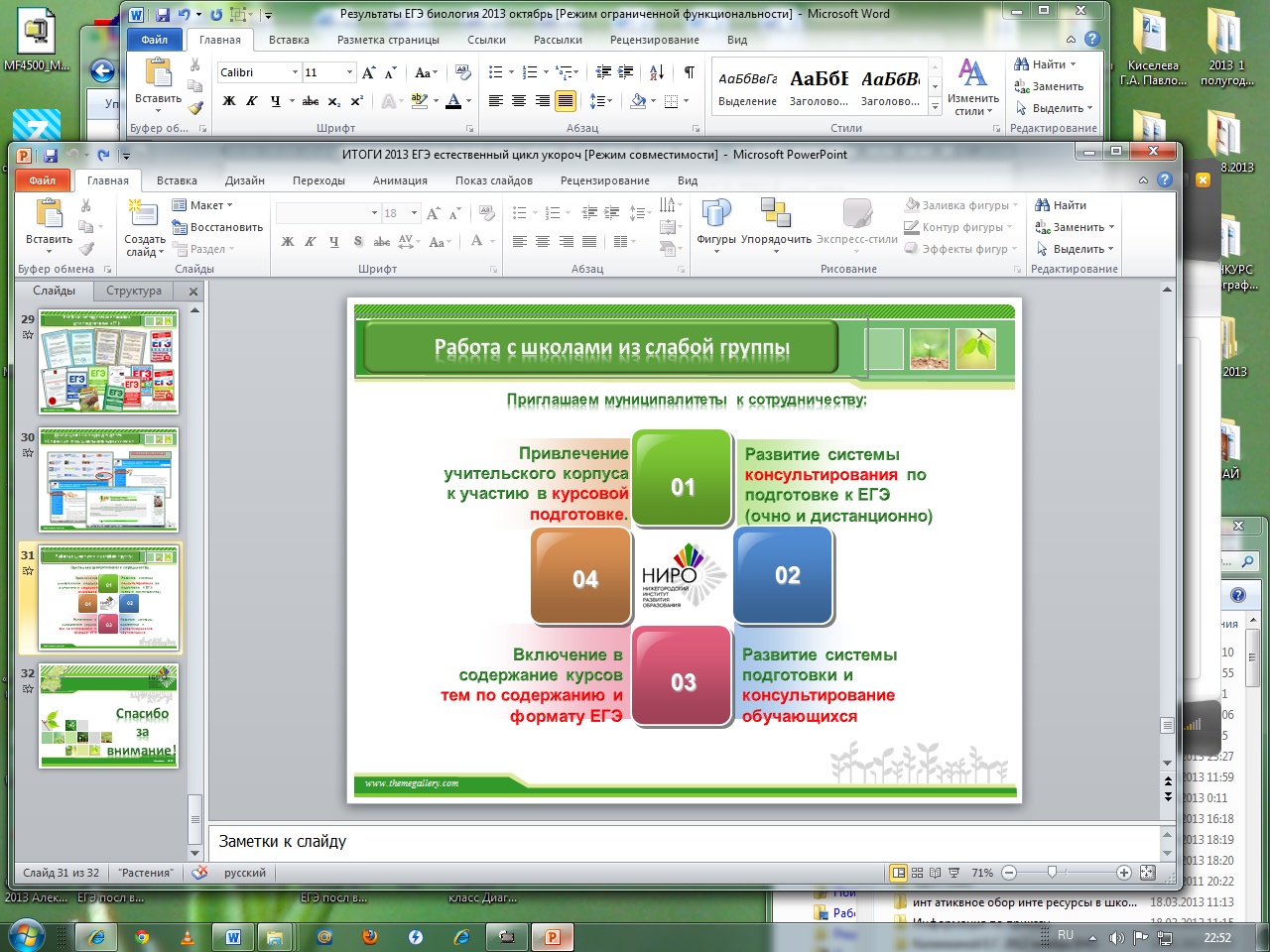 Председатель предметной комиссии, к.п.н., доцент, зав. кафедрой ЕНО ГБОУ ДПО НИРО                                                        Е.В.АлексееваЗаместитель председателя предметнойкомиссии, «Заслуженный учитель РФ»,                                                         Е.Е.Булатоваучитель высшей квалификационной категорииЧасть 1 - 33 задания25 заданий  с выбором 1 ответа (1 балл);3 – с множественным выбором  (2 балла); 4 – на установление соответствие (2 балла); 1 – на определение последовательности (2 б.)Часть 2 - 7 заданий со свободным развернутым ответом 1 задание – на 2 элемента   (2 балла), №34 – практикоориентированное  6 заданий – на 3- 4 элемента (3 балла).№35 – задание  с рисунком№36 – анализ  текста№37 – задание по основной школе          (Растения, Животные, Человек)№38 – задание по эволюции и экологии№39 –задача по цитологии№40 – задача по генетикеПредметВремя (мин)Общее число заданийЧисло заданий с выбором ответа Число заданий с кратким ответом Число заданийс развёрнутым ответом  Порог (кол.баллов)Число оригинальных вариантов КИМБиология180 минут4025876116 вариантов Уровень сложности заданийЧисло заданийМаксимальный первичный баллПроцент максимального первичного балла за задания данного уровня сложности от максимального первичного балла за всю работу (%)Базовый 1818 29,5Повышенный 7 737,7Повышенный81637,7Высокий 72032,8Итого 40 61100 Порядковый номер заданияНазвание раздела курсаУровень сложностиПроверяемые элементы содержания и виды деятельностиЧасть 1Часть 1Часть 1Часть 11Биология как наука. Методы научного познания.ББиология как наука. Методы познанияживой природы. Основные уровниорганизации живой природы2Клетка как биологическая системаБКлеточная теория. Многообразиеклеток. Клетка: химический состав,строение, функции.3Клетка как биологическая системаПМетаболизм клетки. Энергетическийобмен и фотосинтез. Реакцииматричного синтеза.4Клетка как биологическая системаПЖизненный цикл клетки.Хромосомный набор клетки. Делениеклеток.5Организм как биологическая системаБОрганизм. Онтогенез.Воспроизведение организмов. 6Организм как биологическая системаБОсновные генетические понятия.Закономерности наследственности.Генетика человека.7Организм как биологическая система БЗакономерности изменчивости.Наследственная и ненаследственнаяизменчивость. Влияние мутагенов нагенетический аппарат клетки иорганизма.8Организм как биологическая системаПСелекция. Биотехнология. 9Организм как биологическая системаМногообразие организмовБКлассификация организмов. Вирусы.Бактерии. Грибы. Лишайники.Особенности строения ижизнедеятельности, роль в природе ижизни человека10Многообразие организмовБЦарство Растения. Покрытосеменныерастения. Строение,жизнедеятельность, размножение.Классы покрытосеменных. 11Многообразие организмовБОсновные отделы растений.Особенности строения ижизнедеятельности.12Многообразие организмов БЦарство Животные. Одноклеточные(Простейшие) и многоклеточныеживотные. Основные типы и классы.беспозвоночных, их характеристика.13Многообразие организмов БХордовые животные. Основныеклассы, их характеристика.14Человек и его здоровье БЧеловек. Ткани. Органы, системыорганов: опорно-двигательная,покровная, выделительная.Размножение и развитие человека.15Человек и его здоровье БЧеловек. Органы, системы органов:пищеварения, дыхания,кровообращения, лимфообращения.16Человек и его здоровье БВнутренняя среда организма человека.Иммунитет. Обмен веществ.Витамины. Эндокринная системачеловека.17Человек и его здоровье ПНервная система человека.Нейрогуморальная регуляция.Анализаторы. Высшая нервнаядеятельность.18Человек и его здоровье БГигиена человека. Факторы здоровья ириска.19Надорганизменные системы. Эволюция органического мираБЭволюция живой природы.Эволюционная теория. Движущиесилы эволюции.20Надорганизменные системы. Эволюция органического мира ПВид. Популяция. Результатыэволюции: видообразование,приспособленность организмов.21Надорганизменные системы. Эволюция органического мира ПМакроэволюция. Доказательстваэволюции. Направления и путиэволюции. Происхождение человека.22Экосистемы и присущие им закономерности БЭкологические факторы.Взаимоотношения организмов вприроде.23Экосистемы и присущие им закономерности БЭкосистема, ее компоненты. Цепипитания. Разнообразие и развитиеэкосистем. Агроэкосистемы.24Экосистемы и присущие им закономерности ББиосфера. Круговорот веществ вбиосфере. Глобальные изменения вбиосфере.25Экосистемы и присущие им закономерности ББиологические закономерности.Уровневая организация и эволюцияживой природы.26Клетка как биологическая системаОрганизм как биологическая система.ПОбобщение и применение знаний оклеточно-организменном уровнеорганизации жизни. Задания смножественным выбором ответов27Многообразие организмов Человек и его здоровье ПОбобщение и применение знаний омногообразии организмов и человеке.Задания с множественным выборомответов.28Надорганизменные системы. Эволюция органического мира Экосистемы и присущие им закономерности ПОбобщение и применение знаний онадорганизменных системах иэволюции органического мира.Задания с множественным выборомответов29Многообразие организмов ПСопоставление биологическихобъектов, процессов, явлений,проявляющихся на клеточно-организменном уровне организациижизни.30Многообразие организмов ПСопоставление особенностей строенияи функционирования организмовразных царств.31Человек и его здоровье ПСопоставление особенностей строенияи функционирования организмачеловека.32Клетка как биологическая системаОрганизм как биологическая система Многообразие организмов ПСопоставление биологическихобъектов, процессов, явлений,проявляющихся на популяционно-видовом и экосистемном уровне.33Надорганизменные системы. Эволюция органического мира Экосистемы и присущие им закономерности.ПУстановление последовательности экологических и эволюционных процессов и объектов. Часть 2Часть 2Часть 2Часть 234Клетка как биологическая системаОрганизм как биологическая система Многообразие организмов Человек и его здоровье Экосистемы и присущие им закономерности ВПрименение биологических знаний в практических ситуациях (практико-ориентированное задание).35Клетка как биологическая системаОрганизм как биологическая система Многообразие организмов Человек и его здоровье Надорганизменные системы. Эволюция органического мира Экосистемы и присущие им закономерности ВЗадание с изображениембиологического объекта (рисунок,схема, график и др.)36Клетка как биологическая системаОрганизм как биологическая система Многообразие организмов Человек и его здоровье Надорганизменные системы. Эволюция органического мира Экосистемы и присущие им закономерности ВЗадание на анализ биологическойинформации37Многообразие организмов Человек и его здоровье.ВОбобщение и применение знаний о человеке и многообразии организмов. 38Надорганизменные системы. Эволюция органического мира Экосистемы и присущие им закономерности ВОбобщение и применение знаний вновой ситуации об экологическихзакономерностях и эволюцииорганического мира.39Клетка как биологическая системаВРешение задач по цитологии на применение знаний в новой ситуации. 40Организм как биологическая система ВРешение задач по генетике на применение знаний в новой ситуации. Всего заданий – 40, из нихпо типу заданий: заданий с кратким ответом – 33, заданий с развёрнутым ответом – 7;по уровню сложности: Б (базовый) – 18 заданий, П (повышенный) – 15 заданий,В (высокий) – 7 заданий.Максимальный первичный балл за работу – 61.Общее время выполнения работы – 180 мин.Всего заданий – 40, из нихпо типу заданий: заданий с кратким ответом – 33, заданий с развёрнутым ответом – 7;по уровню сложности: Б (базовый) – 18 заданий, П (повышенный) – 15 заданий,В (высокий) – 7 заданий.Максимальный первичный балл за работу – 61.Общее время выполнения работы – 180 мин.Всего заданий – 40, из нихпо типу заданий: заданий с кратким ответом – 33, заданий с развёрнутым ответом – 7;по уровню сложности: Б (базовый) – 18 заданий, П (повышенный) – 15 заданий,В (высокий) – 7 заданий.Максимальный первичный балл за работу – 61.Общее время выполнения работы – 180 мин.Всего заданий – 40, из нихпо типу заданий: заданий с кратким ответом – 33, заданий с развёрнутым ответом – 7;по уровню сложности: Б (базовый) – 18 заданий, П (повышенный) – 15 заданий,В (высокий) – 7 заданий.Максимальный первичный балл за работу – 61.Общее время выполнения работы – 180 мин.Первичный балл012345678910111213141516171819202122232425262728293031Тестовый балл02468111315171921232528303234363940414244454648495051535455Первичный балл323334353637383940414243444546474849505152535455565758596061Тестовый балл5758596162636466676869717273747677788081838587899193959799100Задание 1- A1Задание 2- A2, A3Задание 3- A28Задание 4- A4Задание 5- A6Задание 6-A30, A7, A8Задание 7- A30, A9Задание 8- A31Задание 9- A10, A5Задание 10-A11, A12Задание 11- A12Задание 12- A13Задание 13- A14Задание 14- A15, A16Задание 15- A16Задание 16-A17, A18Задание 17- A18Задание 18- A19Задание 19- A20Задание 20-A20, A22Задание 21-A22, A23Задание 22- A24Задание 23- A25Задание 24- A26Задание 25-A20, A36Задание 26- B1Задание 27- B2Задание 28- B3Задание 29- B6Задание 30- B4Задание 31- B5Задание 32- НовоеЗадание 33 -B8Задание 34- C1Задание 35- C2Задание 36- НовоеЗадание 37-C3Задание 38- С4Задание 39- C5Задание 40- C6КомпетенцияЧасть/уровень сложности (базовый или повышенный)Проверяемое содержаниезнание методов познания природы и уровней ее организацииБП1-7,8знание главных закономерностей биологических системБП1-7,8знание  систематики и основных признаков представителей различных Царств Живой природы и их таксономических группБ9-12 знание строения и функций организма Человека, гигиенических правил и норм, факторов здоровья и профилактических мероприятий по сохранению здоровьяБ14-18, знание  и понимание экологических проблем, закономерностей существования экосистем и биосфер, влияние экологических факторов на биологические системыБ22-24анализ содержания предметного текста, включающего общебиологические закономерностиП25множественный выбор правильных характеристик биологического объекта или биологического процессаП26-28сравнительный анализ биологических систем или процессов жизнедеятельности П30-31сопоставление объектов и их характеристик; биологических явлений и их характеристикП30-31выстраивания последовательности: стадий биологических процессов; уровней таксонов биологической классификации живых организмов;  этапов биологических цикловП33применение знаний в конкретной жизненной ситуацииВ34распознавание биологических объектов по рисунку, их характеристика и сравнение с другими объектами В35поиск биологических ошибок в приведенном тексте и их исправлениеВновоепонимание биологических процессов или явлений (в области физиологии, эволюции, экологии), объяснение причинно-следственных связей, их особенностей и конечных результатовВ37-38Решение биологических задачВ39-40Обозначениезадания в работеПроверяемые элементы содержанияПроверяемые умения Уровень сложности заданияСредний процент выполнения по регионуБиология как наука. Методы познания живой природы. Основные уровни организации живой природыУметь объяснять:роль биологических теорий, законов, принципов, гипотез в формированиисовременной естественнонаучной картины мира уметь выявлять: отличительные признаки отдельных организмовБ90,58Клеточная теория. Многообразие клеток. Клетка: химический состав, строение, функции.Знать и понимать :основные положения биологических теорий (клеточная; хромосомная; синтетическая теория эволюции, антропогенеза)строение и признаки клеток прокариот и эукариот: химический состав и строение органоидовУметь распознавать и описывать: клетки растений и животныхбиологические объекты по их изображениюУметь устанавливать взаимосвязи: строения и функций молекул, органоидов клетки; пластического и энергетического обмена; световых и темновых реакций фотосинтезаУметь сравнивать (и делать выводы на основе сравнения) : биологические объекты (клетки, ткани, органы и системы органов, организмы растений, животных, грибов и бактерий, экосистемы и агроэкосистемы)Б59,21Метаболизм клетки. Энергетический обмен и фотосинтез. Реакции матричного синтеза.Знать и понимать: сущность биологических процессов и явлений:обмен веществ и превращения энергии в клетке и организме, фотосинтез, пластический и энергетический обмен, питание, дыхание, брожение, хемосинтез, выделение, транспорт веществ, раздражимость, ростУметь объяснять:роль биологических теорий, законов, принципов, гипотез в формированииПсовременной естественнонаучной картины мирауметь выявлять: процессы и явления (обмен веществ у растений, животных, человека, пластический и энергетический обмен; фотосинтез и хемосинтез)П65,23Жизненный цикл клетки. Хромосомный набор клетки. Деление клеток.Знать и понимать: строение и признаки биологических объектов генов, хромосом, гаметсущность биологических процессов и явлений митоз, мейоз, развитие гамет у цветковых растений и позвоночных животныхсовременную биологическую терминологию и символику по цитологии, генетике, селекции, биотехнологии, онтогенезу, систематике, экологии, эволюцииП53,14Организм. Онтогенез. Воспроизведение организмов.Знать и понимать:современную биологическую терминологию и символику по цитологии, генетике, селекции, биотехнологии, онтогенезу, систематике, экологии, эволюциисущность биологических процессов и явлений митоз, мейоз, развитие гамет у цветковых растений и позвоночных животныхоплодотворение у цветковых растений и позвоночных животных; развитие и размножение, индивидуальное развитие организма (онтогенез)Уметь сравнивать (и делать выводы на основе сравнения): митоз и мейоз; бесполое и половое размножение; оплодотворение у растений и животных; внешнее и внутреннее оплодотворениеБ69,52Основные генетические понятия. Закономерности наследственности. Генетика человека.Знать и понимать: основные положения биологических теорий (клеточная; хромосомная; синтетическая теория эволюции, антропогенеза)сущность законов (Г.Менделя; сцепленного наследования Т.Моргана; гомологических рядов в наследственной изменчивости; зародышевого сходства; биогенетическогосущность закономерностей (изменчивости; сцепленного наследования; наследования, сцепленного с полом; взаимодействия генов и их цитологических основ); правил (доминирования Г.Менделя; экологической пирамиды)сущность гипотез (чистоты гамет, происхождения жизни, происхождения человека)современную биологическую терминологию и символику по цитологии, генетике, селекции, биотехнологии, онтогенезу, систематике, экологии, эволюцииУметь решать:задачи разной сложности по цитологии, генетике (составлять схемы скрещивания), экологии, эволюцииУметь объяснять:отрицательное влияние алкоголя, никотина, наркотических веществ на развитие зародыша человека; влияние мутагенов на организм человекапричины наследственных и ненаследственных изменений, наследственных заболеваний, генных и хромосомных мутацийуметь выявлять: источники мутагенов в окружающей среде (косвенно)Б61,63Закономерности изменчивости. Наследственная и ненаследственная изменчивость. Влияние мутагенов на генетический аппарат клетки и организма.Уметь объяснять:отрицательное влияние алкоголя, никотина, наркотических веществ на развитие зародыша человека; влияние мутагенов на организм человекаЗнать и понимать: сущность закономерностей (изменчивости; сцепленного наследования; наследования, сцепленного с полом; взаимодействия генов и их цитологических основ); правил (доминирования Г.Менделя; экологической пирамиды)Уметь объяснять:причины наследственных и ненаследственных изменений, наследственных заболеваний, генных и хромосомных мутацийзависимость здоровья человека от состояния окружающей среды; проявление наследственных заболеваний, иммунитета у человека; роль гормонов и витаминов в организмеуметь выявлять: источники мутагенов в окружающей среде (косвенно)Б66,47Селекция. Биотехнология.Знать и понимать: основные положения учений (о путях и направлениях эволюции; Н.И. Вавилова о центрах многообразия и происхождения культурных растений; В.И. Вернадского о биосфере)сущность биологических процессов и явлений взаимодействие генов, получение гетерозиса, полиплоидов, отдаленных гибридов, действие искусственного отборасовременную биологическую терминологию и символику по цитологии, генетике, селекции, биотехнологии, онтогенезу, систематике, экологии, эволюцииИспользовать приобретенные знания и умения в практической деятельности и повседневной жизни для обоснования :способов выращивания и размножения культурных растений и домашних животных, ухода за нимиП52,67Классификация организмов. Вирусы. Бактерии. Грибы. Лишайники. Особенности строения и жизнедеятельности, роль в природе и жизни человекаЗнать и понимать: строение и признаки биологических объектов Уметь распознавать и описывать: биологические объекты по их изображениюУметь определять: принадлежность биологических объектов к определенной систематической группе (классификация)Б75,93Царство Растения. Покрытосеменные растения. Строение, жизнедеятельность, размножение. Классы покрытосеменных.Знать и понимать строение и признаки биологических объектов:вирусов, одноклеточных и многоклеточных организмов царств живой природы (растений, животных, грибов и бактерий), человекаЗнать и понимать: сущность биологических процессов и явленийобмен веществ и превращения энергии в клетке и организме, фотосинтез, пластический и энергетический обмен, питание, дыхание, брожение, хемосинтез, выделение, транспорт веществ, раздражимость, ростоплодотворение у цветковых растений и позвоночных животных; развитие и размножение, индивидуальное развитие организма (онтогенез)Уметь распознавать и описывать:биологические объекты по их изображениюБ56,83Основные отделы растений. Особенности строения и жизнедеятельности.Знать и понимать строение и признаки биологических объектов:вирусов, одноклеточных и многоклеточных организмов царств живой природы (растений, животных, грибов и бактерий), человекаУметь распознавать и описывать:биологические объекты по их изображениюУметь определять: принадлежность биологических объектов к определенной систематической группе (классификация)Б68,25Царство Животные. Одноклеточные (Простейшие) и многоклеточные животные. Основные типы и классы. беспозвоночных, их характеристика.Знать и понимать строение и признаки биологических объектов:вирусов, одноклеточных и многоклеточных организмов царств живой природы (растений, животных, грибов и бактерий), человекаУметь распознавать и описывать:биологические объекты по их изображениюУметь определять: принадлежность биологических объектов к определенной систематической группе (классификация)Б58,36Хордовые животные. Основные классы, их характеристика.Знать и понимать строение и признаки биологических объектов:вирусов, одноклеточных и многоклеточных организмов царств живой природы (растений, животных, грибов и бактерий), человекаУметь распознавать и описывать:биологические объекты по их изображениюУметь определять: принадлежность биологических объектов к определенной систематической группе (классификация)Б52,42Человек. Ткани. Органы, системы органов: опорно-двигательная, покровная, выделительная. Размножение и развитие человека.Знать и понимать строение и признаки биологических объектов:вирусов, одноклеточных и многоклеточных организмов царств живой природы (растений, животных, грибов и бактерий), человекаЗнать и понимать сущность биологических процессов и явлений:обмен веществ и превращения энергии в клетке и организме, фотосинтез, пластический и энергетический обмен, питание, дыхание, брожение, хемосинтез, выделение, транспорт веществ, раздражимость, ростособенности организма человека, его строения, жизнедеятельности, высшей нервной деятельности и поведения Уметь распознавать и описывать:биологические объекты по их изображениюБ61,04Человек. Органы, системы органов: пищеварения, дыхания, кровообращения, лимфообращения.Знать и понимать: строение и признаки биологических объектов вирусов, одноклеточных и многоклеточных организмов царств живой природы (растений, животных, грибов и бактерий), человекасущность биологических процессов и явлений:обмен веществ и превращения энергии в клетке и организме, фотосинтез, пластический и энергетический обмен, питание, дыхание, брожение, хемосинтез, выделение, транспорт веществ, раздражимость, ростособенности организма человека, его строения, жизнедеятельности, высшей нервной деятельности и поведения Уметь распознавать и описывать:биологические объекты по их изображениюБ78,78Внутренняя среда организма человека. Иммунитет. Обмен веществ. Витамины. Эндокринная система человека.Знать и понимать: строение и признаки биологических объектов вирусов, одноклеточных и многоклеточных организмов царств живой природы (растений, животных, грибов и бактерий), человекаособенности организма человека, его строения, жизнедеятельности, высшей нервной деятельности и поведенияУметь объяснять:зависимость здоровья человека от состояния окружающей среды; проявление наследственных заболеваний, иммунитета у человека; роль гормонов и витаминов в организмеБ51,4Нервная система человека. Нейрогуморальная регуляция. Анализаторы. Высшая нервная деятельность.Знать и понимать:особенности организма человека, его строения, жизнедеятельности, высшей нервной деятельности и поведенияУметь сравнивать (и делать выводы на основе сравнения) : процессы и явления (обмен веществ у растений, животных, человека, пластический и энергетический обмен; фотосинтез и хемосинтез)Уметь объяснять:место и роль человека в природе; родство человека с млекопитающими животными, роль различных организмов в жизни человеказависимость здоровья человека от состояния окружающей среды; проявление наследственных заболеваний, иммунитета у человека; роль гормонов и витаминов в организмеП59,34Гигиена человека. Факторы здоровья и риска.Использовать приобретенные знания и умения в практической деятельности и повседневной жизни для обоснования:мер профилактики распространения заболеваний, вызываемых растениями, животными, бактериями, грибами и вирусами; травматизма, стрессов, ВИЧ- инфекции, вредных привычек (курение, алкоголизм, наркомания); нарушения осанки, зрения, слуха, инфекционных и простудных заболеваний, стрессов, вредных привычек (курение, алкоголизм, наркомания)оказания первой помощи при травмах, простудных и других заболеваниях, отравлении пищевыми продуктамиУметь объяснять:отрицательное влияние алкоголя, никотина, наркотических веществ на развитие зародыша человека; влияние мутагенов на организм человеказависимость здоровья человека от состояния окружающей среды; проявление наследственных заболеваний, иммунитета у человека; роль гормонов и витаминов в организмеБ57,56Эволюция живой природы. Эволюционная теория. Движущие силы эволюции.Знать и понимать:строение и признаки биологических объектов вида, популяций; экосистем и агроэкосистем; биосферысущность биологических процессов и явлений действие движущего и стабилизирующего отбора, географическое и экологическое видообразование, влияние элементарных факторов эволюции на генофонд популяции, формирование приспособленности к среде обитанияУметь распознавать и описывать: особей вида по морфологическому критериюБ66,6Вид. Популяция. Результаты эволюции: видообразование, приспособленность организмов.Знать и понимать: основные положения биологических теорий (клеточная; хромосомная; синтетическая теория эволюции, антропогенеза)сущность биологических процессов и явлений действие движущего и стабилизирующего отбора, географическое и экологическое видообразование, влияние элементарных факторов эволюции на генофонд популяции, формирование приспособленности к среде обитанияУметь объяснять:роль биологических теорий, законов, принципов, гипотез в формировании современной естественнонаучной картины мираП55,86Макроэволюция. Доказательства эволюции. Направления и пути эволюции. Происхождение человека.Знать и понимать: основные положения биологических теорий (клеточная; хромосомная; синтетическая теория эволюции, антропогенезаосновные положения учений (о путях и направлениях эволюции; Н.И. Вавилова о центрах многообразия и происхождения культурных растений; В.И. Вернадского о биосфере)сущность гипотез (чистоты гамет, происхождения жизни, происхождения человека)Уметь объяснять:единство живой и неживой природы, родство, общность происхождения живых организмов, эволюцию растений и животных, используя биологические теории, законы и правилапричины эволюции видов, человека, биосферы, единства человеческих расместо и роль человека в природе; родство человека с млекопитающими животными, роль различных организмов в жизни человекаЗнать и понимать: сущность биологических процессов и явлений действие движущего и стабилизирующего отбора, географическое и экологическое видообразование, влияние элементарных факторов эволюции на генофонд популяции, формирование приспособленности к среде обитанияуметь выявлять: приспособления у организмов к среде обитания, ароморфозы и идиоадаптации у растений и животныхБ52,5Экологические факторы. Взаимоотношения организмов в природе.Уметь распознавать и описывать:клетки растений и животныхУметь выявлять:абиотические и биотические компоненты экосистем, взаимосвязиорганизмов в экосистеме, антропогенные изменения в экосистемахБ82,6Экосистема, ее компоненты. Цепи питания. Разнообразие и развитие экосистем. Агроэкосистемы.Знать и понимать :сущность закономерностей (изменчивости; сцепленного наследования; наследования, сцепленного с полом; взаимодействия генов и их цитологических основ); правил (доминирования Г.Менделя; экологической пирамиды)строение и признаки биологических объектов вида, популяций; экосистем и агроэкосистем; биосферысущность биологических процессов и явлений круговорот веществ и превращения энергии в экосистемах и биосфере, эволюция биосферыУметь составлять схемы:переноса веществ и энергии в экосистемах (цепи питания, пищевые сети)Уметь распознавать и описывать: экосистемы и агроэкосистемыБ66,34Биосфера. Круговорот веществ в биосфере. Глобальные изменения в биосфере.Знать и понимать: строение и признаки биологических объектов генов, хромосом, гаметУметь объяснять:взаимосвязи организмов, человека и окружающей среды; причины устойчивости, саморегуляции, саморазвития и смены экосистем; необходимость сохранения многообразия видов, защиты окружающей средыместо и роль человека в природе; родство человека с млекопитающими животными, роль различных организмов в жизни человека Уметь анализировать: состояние окружающей среды; влияние факторов риска на здоровье человека; последствия деятельности человека в экосистемах, глобальные антропогенные изменения в биосфереИспользовать приобретенные знания и умения в практической деятельности и повседневной жизни для обоснования:правил поведения в окружающей средеБ63,75Биологические закономерности. Уровневая организация и эволюция живой природы.Уметь: объяснятьустанавливать взаимосвязираспознавать и описыватьвыявлятьсравнивать (и делать выводы на основе сравнения)анализироватьП60,53Обобщение и применение знаний о клеточно-организменном уровне организации жизни. Задания с множественным выбором ответовУметь  распознавать и описывать:особей вида по морфологическому критерию Уметь выявлять:отличительные признаки отдельных организмовУметь сравнивать (и делать выводы на основе сравнения) :биологические объекты (клетки, ткани, органы и системы органов, организмы растений, животных, грибов и бактерий, экосистемы иагроэкосистемы)митоз и мейоз; бесполое и половое размножение; оплодотворение у растений и животных; внешнее и внутреннее оплодотворениеП63,3Обобщение и применение знаний о многообразии организмов и человеке. Задания с множественным выбором ответовУметь распознавать и описывать:клетки растений и животныхУметь выявлять:отличительные признаки отдельных организмовУметь сравнивать (и делать выводы на основе сравнения) :биологические объекты (клетки, ткани, органы и системы органов, организмы растений, животных, грибов и бактерий, экосистемы и агроэкосистемы)процессы и явления (обмен веществ у растений, животных, человека, пластический и энергетический обмен; фотосинтез и хемосинтез)Уметь определять: принадлежность биологических объектов к определенной систематической группе (классификация)П54Обобщение и применение знаний о надорганизменных системах и эволюции органического мира. Задания с множественным выбором ответовУметь объяснять: единство живой и неживой природы, родство, общность происхождения живых организмов, эволюцию растений и животных, используя биологические теории, законы и правила взаимосвязи организмов, человека и окружающей среды; причины устойчивости, саморегуляции, саморазвития и смены экосистем;необходимость сохранения многообразия видов, защиты окружающей средыпричины эволюции видов, человека, биосферы, единства человеческих расУметь устанавливать взаимосвязи:движущих сил эволюции; путей и направлений эволюцииУметь выявлять:абиотические и биотические компоненты экосистем, взаимосвязиорганизмов в экосистеме, антропогенные изменения в экосистемахУметь сравнивать (и делать выводы на основе сравнения) :процессы и явления (обмен веществ у растений, животных, человека, пластический и энергетический обмен; фотосинтез и хемосинтез)формы естественного отбора; искусственный и естественный отбор; способы видообразования; макро- и микроэволюцию; пути и направления эволюцииУметь анализировать:различные гипотезы сущности жизни, происхождения жизни, разных групп организмов и человека, человеческих рас, эволюцию организмовсостояние окружающей среды; влияние факторов риска на здоровье человека; последствия деятельности человека в экосистемах, глобальные антропогенные изменения в биосфереП66Сопоставление биологических объектов, процессов, явлений, проявляющихся на клеточно- организменном уровне организации жизни.Уметь объяснять: единство живой и неживой природы, родство, общность происхождения живых организмов, эволюцию растений и животных, используя биологические теории, законы и правилапричины наследственных и ненаследственных изменений, наследственных заболеваний, генных и хромосомных мутацийпричины эволюции видов, человека, биосферы, единства человеческих расместо и роль человека в природе; родство человека с млекопитающими животными, роль различных организмов в жизни человекаУметь устанавливать взаимосвязи:строения и функций молекул, органоидов клетки; пластического и энергетического обмена; световых и темновых реакций фотосинтезаУметь распознавать и описывать:клетки растений и животныхособей вида по морфологическому критериюэкосистемы и агроэкосистемыУметь анализировать:различные гипотезы сущности жизни, происхождения жизни, разных групп организмов и человека, человеческих рас, эволюцию организмовП51Сопоставление особенностей строения и функционирования организмов разных царств.Уметь сравнивать (и делать выводы на основе сравнения) :биологические объекты (клетки, ткани, органы и системы органов, организмы растений, животных, грибов и бактерий, экосистемы и агроэкосистемы)Уметь определять: принадлежность биологических объектов к определенной систематической группе (классификация)П45Сопоставление особенностей строения и функционирования организма человека.Уметь объяснять:взаимосвязи организмов, человека и окружающей среды; причины устойчивости, саморегуляции, саморазвития и смены экосистем; необходимость сохранения многообразия видов, защиты окружающей средыпричины эволюции видов, человека, биосферы, единства человеческих расзависимость здоровья человека от состояния окружающей среды; проявление наследственных заболеваний, иммунитета у человека; роль гормонов и витаминов в организмеЗнать и понимать: особенности организма человека, его строения, жизнедеятельности, высшей нервной деятельности и поведенияП71,5Сопоставление биологических объектов, процессов, явлений, проявляющихся на популяционновидовом и экосистемном уровне.Уметь сравнивать (и делать выводы на основе сравнения) :биологические объекты (клетки, ткани, органы и системы органов, организмы растений, животных, грибов и бактерий, экосистемы и агроэкосистемы)процессы и явления (обмен веществ у растений, животных, человека, пластический и энергетический обмен; фотосинтез и хемосинтез)П33Установление последовательности биологических процессовУметь объяснять:роль биологических теорий, законов, принципов, гипотез в формировании современной естественнонаучной картины мираединство живой и неживой природы, родство, общность происхождения живых организмов, эволюцию растений и животных, используя биологические теории, законы и правилаУметь составлять схемы:переноса веществ и энергии в экосистемах (цепи питания, пищевые сети)Уметь сравнивать (и делать выводы на основе сравнения) :биологические объекты (клетки, ткани, органы и системы органов, организмы растений, животных, грибов и бактерий, экосистемы и агроэкосистемы)формы естественного отбора; искусственный и естественный отбор; способы видообразования; макро- и микроэволюцию; пути и направления эволюцииП46,5Применение биологических знаний в практических ситуациях (практикоориентированное задание).Использовать приобретенные знания и умения в практической деятельности и повседневной жизни для обоснования:правил поведения в окружающей средемер профилактики распространения заболеваний, вызываемых растениями, животными, бактериями, грибами и вирусами; травматизма, стрессов, ВИЧ- инфекции, вредных привычек (курение, алкоголизм, наркомания); нарушения осанки, зрения, слуха, инфекционных и простудных заболеваний, стрессов, вредных привычек (курение, алкоголизм, наркомания)оказания первой помощи при травмах, простудных и других заболеваниях, отравлении пищевыми продуктамиспособов выращивания и размножения культурных растений и домашних животных, ухода за нимиУметь объяснять:отрицательное влияние алкоголя, никотина, наркотических веществ на развитие зародыша человека; влияние мутагенов на организм человекавзаимосвязи организмов, человека и окружающей среды; причины устойчивости, саморегуляции, саморазвития и смены экосистем; необходимость сохранения многообразия видов, защиты окружающей средызависимость здоровья человека от состояния окружающей среды; проявление наследственных заболеваний, иммунитета у человека; роль гормонов и витаминов в организмеЗнать и понимать: сущность биологических процессов и явлений: круговорот веществ и превращения энергии в экосистемах и биосфере, эволюция биосферыВ44,5Задание с изображением биологического объекта (рисунок, схема, график и др.)Уметь: устанавливать взаимосвязи,распознавать и описывать, выявлять, сравнивать (и делать выводы на основе сравнения), определятьпринадлежность биологических объектов к определенной систематической группе (классификация)В42,1Задание на анализ биологической информацииУметь :устанавливать взаимосвязираспознавать и описыватьвыявлятьсравнивать (и делать выводы на основе сравнения)определять принадлежность биологических объектов к определенной систематической группе (классификация)В41,23Обобщение и применение знаний о человеке и многообразии организмов.Знать и понимать:особенности организма человека, его строения, жизнедеятельности, высшей нервной деятельности и поведенияУметь: объяснятьустанавливать взаимосвязираспознавать и описыватьвыявлятьсравнивать (и делать выводы на основе сравнения)определять принадлежность биологических объектов к определенной систематической группе (классификация)анализироватьВ38,47Обобщение и применение знаний в новой ситуации об экологических закономерностях и эволюции органического мира.Уметь: объяснятьустанавливать взаимосвязираспознавать и описыватьвыявлятьсравнивать (и делать выводы на основе сравнения)определять принадлежность биологических объектов к определенной систематической группе (классификация)анализироватьВ36,15Решение задач по цитологии на применение знаний в новой ситуации.Уметь решать:задачи разной сложности по цитологии, генетике (составлять схемы скрещивания), экологии, эволюцииВ35,9Решение задач по генетике на применение знаний в новой ситуации.Уметь решать:задачи разной сложности по цитологии, генетике (составлять схемы скрещивания), экологии, эволюцииВ37,23Обозначениезадания в работеПроверяемые элементы содержанияПроверяемые умения Уровень сложности заданияСредний процент выполнения по регионупо макс. баллуСредний процент выполнения по регионупо макс. баллуОбозначениезадания в работеПроверяемые элементы содержанияПроверяемые умения Уровень сложности заданияВТГВПЛ1Биология как наука. Методы познания живой природы. Основные уровни организации живой природы Уметь объяснятьроль биологических теорий, законов, принципов, гипотез в формированиисовременной естественнонаучной картины мира уметь выявлятьотличительные признаки отдельных организмовБ90,4287,589Классификация организмов. Вирусы.Бактерии. Грибы. Лишайники.Особенности строения ижизнедеятельности, роль в природе и жизни человека Знать и понимать строение и признаки биологических объектов Уметь распознавать и описывать биологические объекты по их изображениюУметь определять принадлежность биологических объектов к определенной систематической группе (классификация)Б76,5962,0915Человек. Органы, системы органов:пищеварения, дыхания,кровообращения, лимфообращенияЗнать и понимать: строение и признаки биологических объектов вирусов, одноклеточных и многоклеточных организмов царств живой природы (растений, животных, грибов и бактерий), человекасущность биологических процессов и явленийобмен веществ и превращения энергии в клетке и организме, фотосинтез,пластический и энергетический обмен, питание, дыхание, брожение,хемосинтез, выделение, транспорт веществ, раздражимость, ростособенности организма человека, его строения, жизнедеятельности,высшей нервной деятельности и поведения Уметь распознавать и описыватьбиологические объекты по их изображениюБ79,0173,222Экологические факторы.Взаимоотношения организмов вприроде.Уметь распознавать и описыватьклетки растений и животныхУметь выявлятьабиотические и биотические компоненты экосистем, взаимосвязиорганизмов в экосистеме, антропогенные изменения в экосистемахБ82,9579,0826Обобщение и применение знаний оклеточно-организменном уровнеорганизации жизни. Задания с множественным выбором ответовУметь  распознавать и описыватьособей вида по морфологическому критерию Уметь выявлятьотличительные признаки отдельных организмовУметь сравнивать (и делать выводы на основе сравнения)биологические объекты (клетки, ткани, органы и системы органов, организмы растений, животных, грибов и бактерий, экосистемы иагроэкосистемы)митоз и мейоз; бесполое и половое размножение; оплодотворение урастений и животных; внешнее и внутреннее оплодотворениеПСр. 66,347,433,3328Обобщение и применение знаний онадорганизменных системах и эволюции органического мира.Задания с множественным выбором ответовУметь объяснять единство живой и неживой природы, родство, общность происхождения живых организмов, эволюцию растений и животных, используябиологические теории, законы и правила взаимосвязи организмов, человека и окружающей среды; причины устойчивости, саморегуляции, саморазвития и смены экосистем;необходимость сохранения многообразия видов, защиты окружающей средыпричины эволюции видов, человека, биосферы, единства человеческих расУметь устанавливать взаимосвязидвижущих сил эволюции; путей и направлений эволюцииУметь выявлятьабиотические и биотические компоненты экосистем, взаимосвязиорганизмов в экосистеме, антропогенные изменения в экосистемахУметь сравнивать (и делать выводы на основе сравнения)процессы и явления (обмен веществ у растений, животных, человека, пластический и энергетический обмен; фотосинтез и хемосинтез)формы естественного отбора; искусственный и естественный отбор; способы видообразования; макро- и микроэволюцию; пути и направления эволюцииУметь анализироватьразличные гипотезы сущности жизни, происхождения жизни, разных группорганизмов и человека, человеческих рас, эволюцию организмовсостояние окружающей среды; влияние факторов риска на здоровьечеловека; последствия деятельности человека в экосистемах, глобальныеантропогенные изменения в биосфереПСр. 6647,0940,5231Сопоставление особенностей строенияи функционирования организмачеловекаУметь объяснятьвзаимосвязи организмов, человека и окружающей среды; причины устойчивости, саморегуляции, саморазвития и смены экосистем; необходимость сохранения многообразия видов, защиты окружающей средыпричины эволюции видов, человека, биосферы, единства человеческих расзависимость здоровья человека от состояния окружающей среды; проявление наследственных заболеваний, иммунитета у человека; рольгормонов и витаминов в организмеЗнать и понимать особенности организма человека, его строения, жизнедеятельности,высшей нервной деятельности и поведенияПСр. 71,558,3754,935Задание с изображениембиологического объекта (рисунок,схема, график и др.)Уметь: устанавливать взаимосвязи,распознавать и описывать, выявлять, сравнивать (и делать выводы на основе сравнения), определятьпринадлежность биологических объектов к определенной систематической группе (классификация)ВСр. 42,125,0213,7340Решение задач по генетике на применение знаний в новой ситуации.Уметь решатьзадачи разной сложности по цитологии, генетике (составлять схемы скрещивания), экологии, эволюцииВСр. 37,2322,0710,46№ заданияВТГВПЛ№ заданияВТГВПЛ№ заданияВТГВПЛ2.43,7911.49,6721.52,9144,444.53,847,7113.52,9147,7123.48,378.52,618.49,67Обозначениезадания в работеПроверяемые элементы содержанияПроверяемые умения Уровень сложности заданияСредний процент выполнения по регионупо мин. баллуСредний процент выполнения по регионупо мин. баллуОбозначениезадания в работеПроверяемые элементы содержанияПроверяемые умения Уровень сложности заданияВТГВПЛ4Жизненный цикл клетки. Хромосомный набор клетки. Деление клеток.Знать и понимать: строение и признаки биологических объектов генов, хромосом, гаметсущность биологических процессов и явлений митоз, мейоз, развитие гамет у цветковых растений и позвоночных животныхсовременную биологическую терминологию и символику по цитологии, генетике, селекции, биотехнологии, онтогенезу, систематике, экологии, эволюцииП53,847,7113Хордовые животные. Основные классы, их характеристика.Знать и понимать строение и признаки биологических объектов:вирусов, одноклеточных и многоклеточных организмов царств живой природы (растений, животных, грибов и бактерий), человекаУметь распознавать и описывать:биологические объекты по их изображениюУметь определять: принадлежность биологических объектов к определенной систематической группе (классификация)Б52,9147,7121Макроэволюция. Доказательства эволюции. Направления и пути эволюции. Происхождение человека.Знать и понимать: основные положения биологических теорий (клеточная; хромосомная; синтетическая теория эволюции, антропогенезаосновные положения учений (о путях и направлениях эволюции; Н.И. Вавилова о центрах многообразия и происхождения культурных растений; В.И. Вернадского о биосфере)сущность гипотез (чистоты гамет, происхождения жизни, происхождения человека)Уметь объяснять:единство живой и неживой природы, родство, общность происхождения живых организмов, эволюцию растений и животных, используя биологические теории, законы и правилапричины эволюции видов, человека, биосферы, единства человеческих расместо и роль человека в природе; родство человека с млекопитающими животными, роль различных организмов в жизни человекаЗнать и понимать: сущность биологических процессов и явлений действие движущего и стабилизирующего отбора, географическое и экологическое видообразование, влияние элементарных факторов эволюции на генофонд популяции, формирование приспособленности к среде обитанияуметь выявлять: приспособления у организмов к среде обитания, ароморфозы и идиоадаптации у растений и животныхБ52,9144,44Обозначениезадания в работеПроверяемые элементы содержанияПроверяемые умения Уровень сложности заданияСредний процент выполнения по регионупо мин. баллуСредний процент выполнения по регионупо мин. баллуОбозначениезадания в работеПроверяемые элементы содержанияПроверяемые умения Уровень сложности заданияВТГВПЛ30.Сопоставление особенностей строения и функционирования организмов разных царств.Уметь сравнивать (и делать выводы на основе сравнения):биологические объекты (клетки, ткани, органы и системы органов, организмы растений, животных, грибов и бактерий, экосистемы и агроэкосистемы)Уметь определять: принадлежность биологических объектов к определенной систематической группе (классификация)П40,7354,2532.Сопоставление биологических объектов, процессов, явлений, проявляющихся на популяционновидовом и экосистемном уровне.Уметь сравнивать (и делать выводы на основе сравнения):биологические объекты (клетки, ткани, органы и системы органов, организмы растений, животных, грибов и бактерий, экосистемы и агроэкосистемы)процессы и явления (обмен веществ у растений, животных, человека, пластический и энергетический обмен; фотосинтез и хемосинтез)П52,9562,7533.Установление последовательности биологических процессовУметь объяснять:роль биологических теорий, законов, принципов, гипотез в формировании современной естественнонаучной картины мираединство живой и неживой природы, родство, общность происхождения живых организмов, эволюцию растений и животных, используя биологические теории, законы и правилаУметь составлять схемы:переноса веществ и энергии в экосистемах (цепи питания, пищевые сети)Уметь сравнивать (и делать выводы на основе сравнения):биологические объекты (клетки, ткани, органы и системы органов, организмы растений, животных, грибов и бактерий, экосистемы и агроэкосистемы)формы естественного отбора; искусственный и естественный отбор; способы видообразования; макро- и микроэволюцию; пути и направления эволюцииП40,8750,33Параметры для сравнения2010 г.2011 г.2012 г.2013 г.2014 г.2015 г.Общее число участников373931123190308727202387Число выпускников текущего года31012525276427592234Средний балл всех участников54,8353,4954,1458,6457,9457,03Средний балл выпускников текущего года55,8954,4655,0159,8358,457,57% всех участников,  не преодолевших минимальный барьер5,05%(191 чел.)6,52%(203 чел.)6,72%(216 чел.)6,32%(194 чел.)4,41 %(118 чел.)7,66% выпускников текущего года не преодолевших минимальный барьер4,065,585,645,266,49Число участников, получивших 100 баллов 200931ГОДА2009201020112012201320142015лучшие68,9772,4579,1575,7478,7174,8978,60худшие30,8832,4630,3728,4938,2239,5636,9Соотношение показателей2,0004571,8915562,0082172.1176772,0593111,893072,13Кол-во балловКол-во участниковКол-во балловКол-во участниковКол-во балловКол-во участников141251634421852725Всего1832113303623143233№ п/п тип ООкол-во1Выпускники прошлых лет Ленинского района г. Н.Новгорода72Муниципальное бюджетное образовательное учреждение средняя общеобразовательная школа №11 г. Бор63муниципальное бюджетное образовательное учреждение «Средняя общеобразовательная школа № 17»   г.Дзержинск54Муниципальное бюджетное образовательное учреждение средняя общеобразовательная школа №124 Автозаводского района4510 Образовательных организаций попо 3620 Образовательных организаций попо 2774 Образовательных организаций попо 18Техникум 1183 чел.КатегорияКол-во1Муниципальное бюджетное образовательное учреждение лицей №28 имени академика Б.А.Королёва Советского района92Муниципальное бюджетное образовательное учреждение лицей №8 Нижегородского района93Государственное бюджетное образовательное учреждение лицей-интернат "Центр одаренных детей« Сормовского района74муниципальное бюджетное образовательное  учреждение лицей №1 г.Семенов55Муниципальное бюджетное образовательное учреждение средняя общеобразовательная школа № 70 с углубленным изучением отдельных предметов Московского района 46муниципальное бюджетное образовательное учреждение "Средняя общеобразовательная школа №7 с углубленным изучением отдельных предметов» г.Дзержинск37муниципальное бюджетное образовательное учреждение «Гимназия № 38» г.Дзержинск38Муниципальное бюджетное образовательное учреждение "Средняя общеобразовательная школа № 12»  г.Сарова39Муниципальное бюджетное образовательное учреждение Лицей № 165 имени 65-летия "ГАЗ« Автозаводского района310Муниципальное бюджетное образовательное учреждение Лицей № 40311Муниципальное бюджетное образовательное учреждение лицей №38 Советского района31218 Образовательных Организаций По 2 челВсего164 КатегорияКол-во1Муниципальное бюджетное образовательное учреждение лицей №28 имени академика Б.А.Королёва72Государственное бюджетное образовательное учреждение лицей-интернат "Центр одаренных детей"53Муниципальное бюджетное образовательное учреждение лицей №854Муниципальное бюджетное образовательное учреждение гимназия №1325муниципальное бюджетное образовательное учреждение лицей №87 имени Л.И.Новиковой26Муниципальное бюджетное образовательное учреждение  средняя общеобразовательная школа №6 г.Павлово27Муниципальное бюджетное образовательное учреждение "Средняя общеобразовательная школа № 39» г. Дзержинска28муниципальное бюджетное образовательное  учреждение лицей №1 г.Семенова2 Всего59 